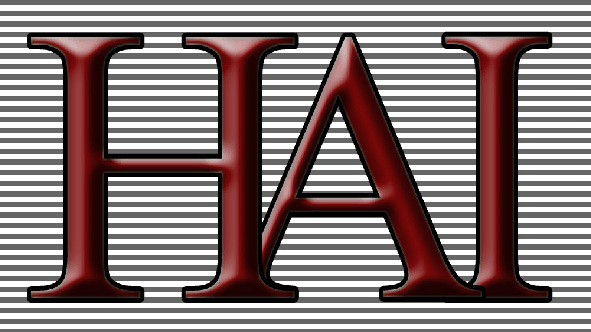 Town of Mantua, UtahPUBLIC WORKS CONSTRUCTION STANDARD DRAWINGS AND SPECIFICATIONSREVISED AND ADOPTED NOVEMBER 2014Hansen & Associates, Inc 538 North MainBrigham City, UT 84302 Ph. 435-723-3491Fax. 435-723-3492TOWN OF MANTUA PUBLIC WORKS	 CONSTRUCTION STANDARD DRAWINGS AND SPECIFICATIONSThis document contains standard drawings depicting the adopted standards for designing and constructing public works facilities in the Town of Mantua, Utah. These standards also apply to the design and construction of privately owned and maintained roads set aside to serve new commercial and residential developments within the community boundaries.Developments or projects which front along public roads owned and maintained by the State of Utah shall also comply with the applicable standards developed by the Utah Department of Transportation, except that Town of Mantua culinary water and sanitary sewer system facilities shall comply with Town of Mantua Public Works Construction Standards and Specifications.Town of Mantua Public Works Construction SpecificationsUnless otherwise specified herein on the standard drawings and specified by UDOT for roadway improvements along State Highways, construction of public works facilities and infrastructure in Mantua Town shall comply with the latest edition of the American Public Works Association (APWA) Manual of Standard Specifications which have been adopted be reference as a companion document to the standard drawings contained herein. Resolution of any inconsistencies between the included standard drawings and the adopted APWA Manual of Standard Specifications will be made by the Town Engineer. Developers, subdividers, and contractors doing work on public facilities or private development roads in Mantua Town shall be responsible for obtaining a copy of and becoming familiar with the referenced the latest edition of the APWA Manual of Standard Specifications.Copies of the latest edition of APWA Manual of Standard Specifications can be obtained for $30.00 at the following location:Utah LTAP Center Utah State University 8205 Old Main HillLogan, Utah 84322-8205Standard Drawing Index	Sheet No.Street Improvement Details - 80' Wide Major Collector Roads	1Street Improvement Details - 66' Wide Minor Collector and Local Roads	2Street Improvement Details - 66' Wide Collector and Major Local Roads	3Street Drainage Details - Typical Dry Well Sump Installation	4Typical Street Intersection - 66' Wide Minor Collector and Local Roads	5Typical Cul-De-Sac Detail - For 66' Wide Local Roads	6Typical Street Sign and Stop Sign & Post Details	7Sanitary Sewer Details	8Sanitary Sewer Manhole Details	9Storm Drain Details	10Culinary Water System Standard Details	11Large Diameter Service Meter Details	12Miscellaneous Culinary Water System Details	13Standard Mailbox and Newspaper Box Details	140O_0f----C):s0NnCXJ 0N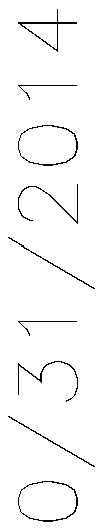 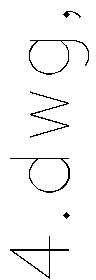 nI00NUl0De<(0z<(f---­Ulz:s0f----<(=if---­<(2/ en uL0uC0+-'UlCs0f----0::J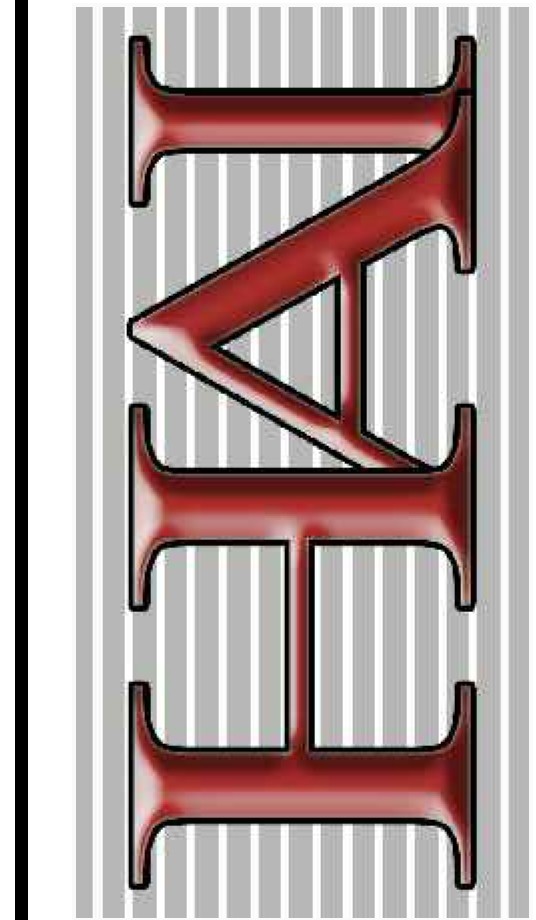 +-' C 02/ en uL0uC0+-'Ulu/z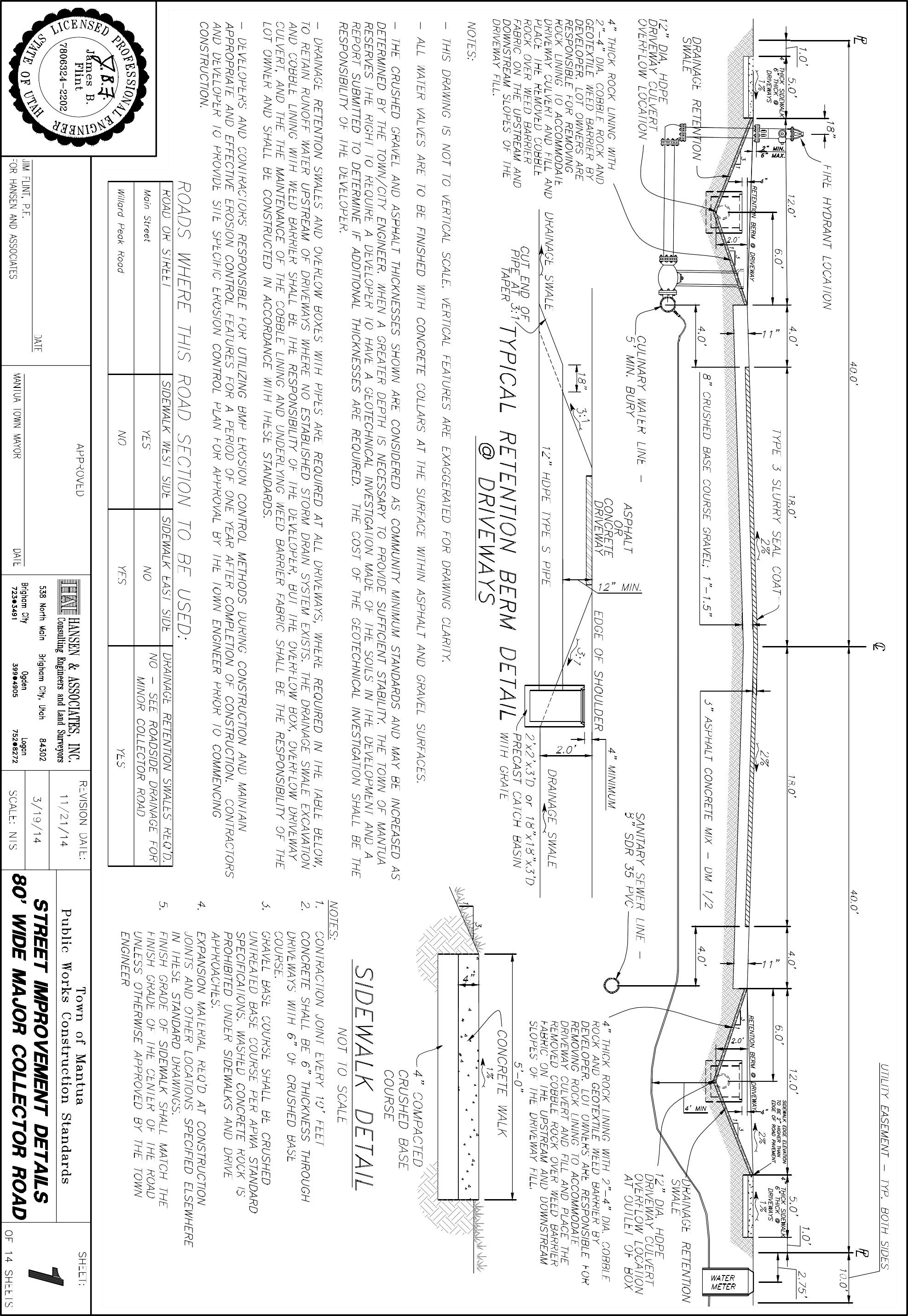 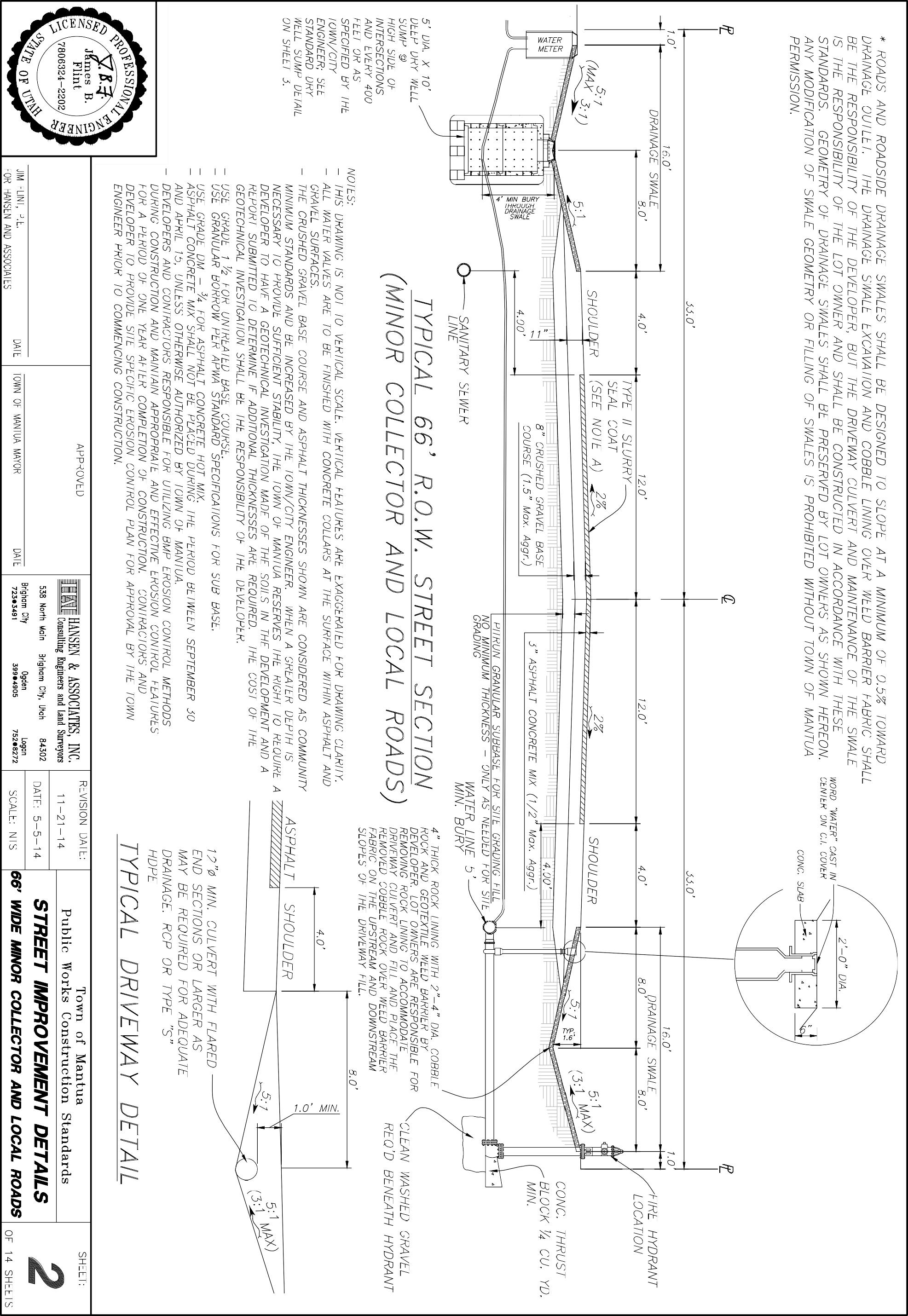 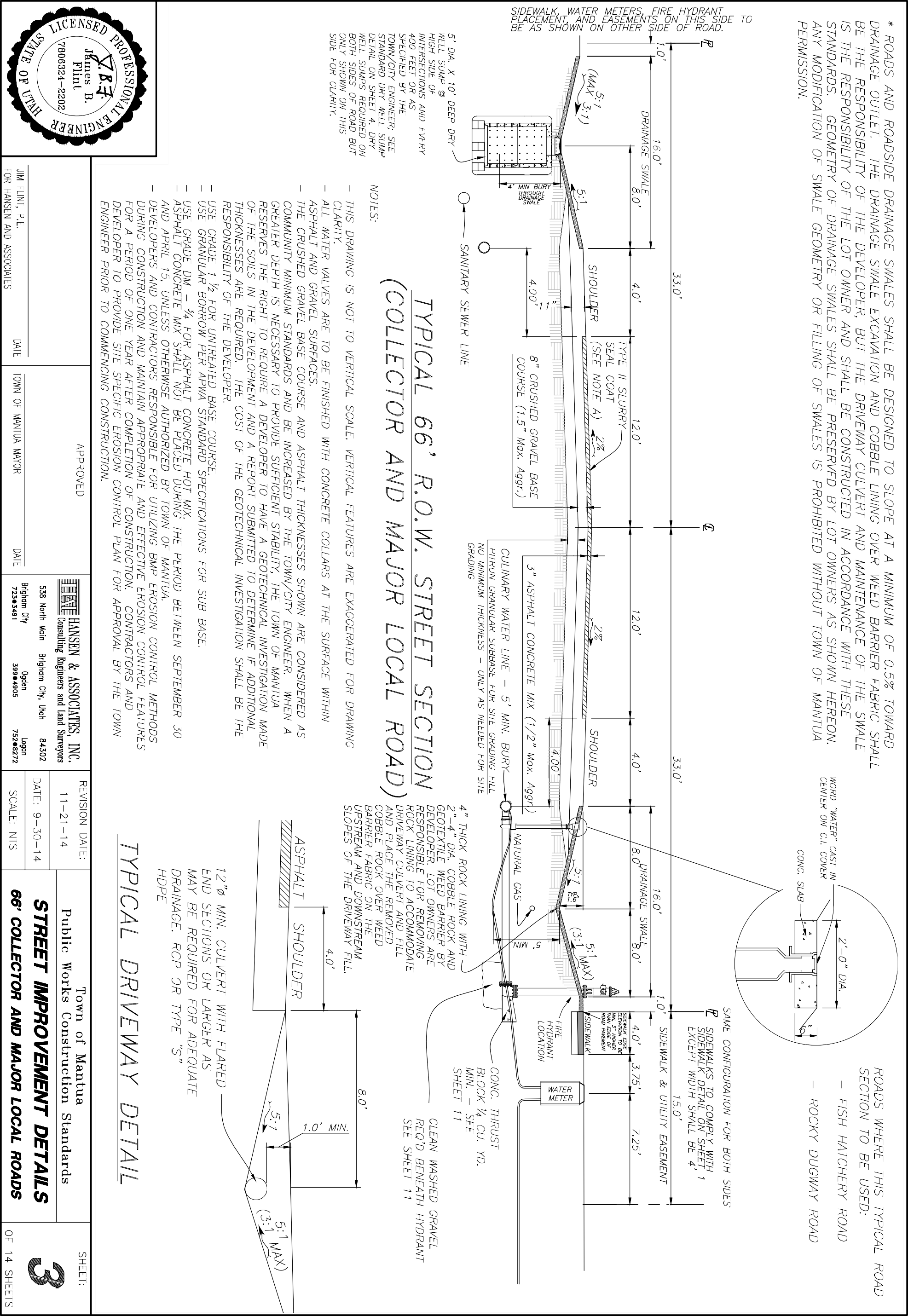 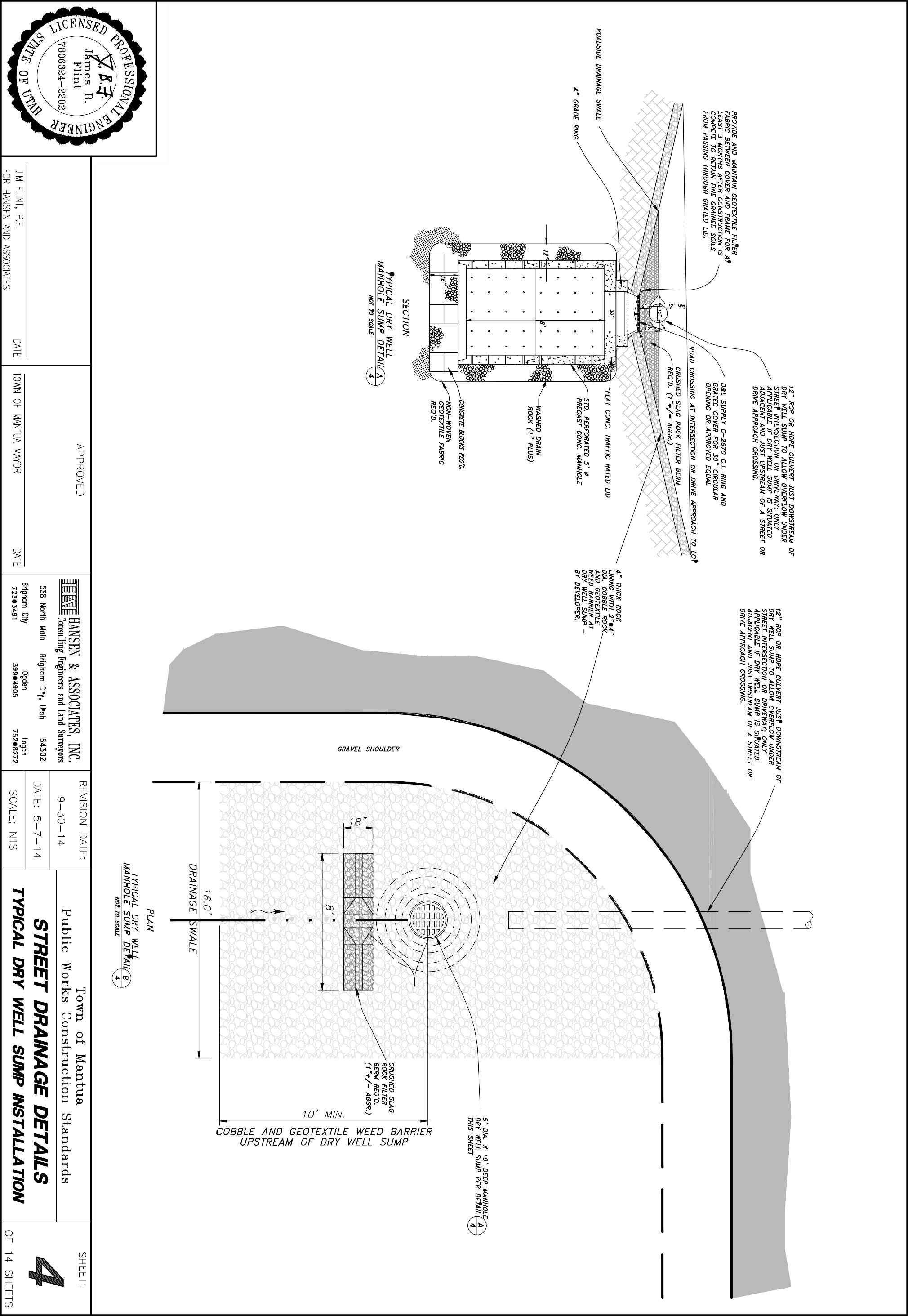 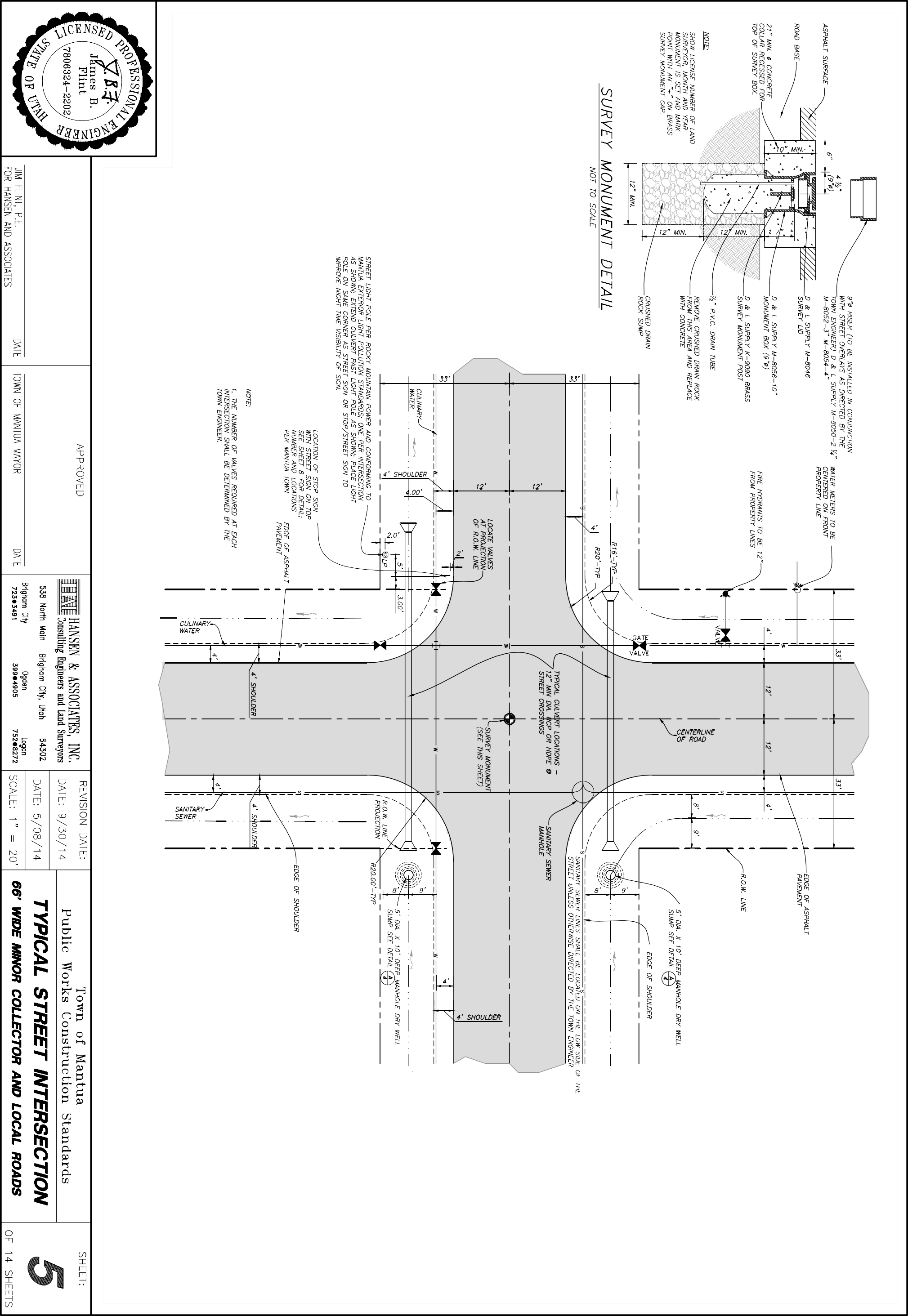 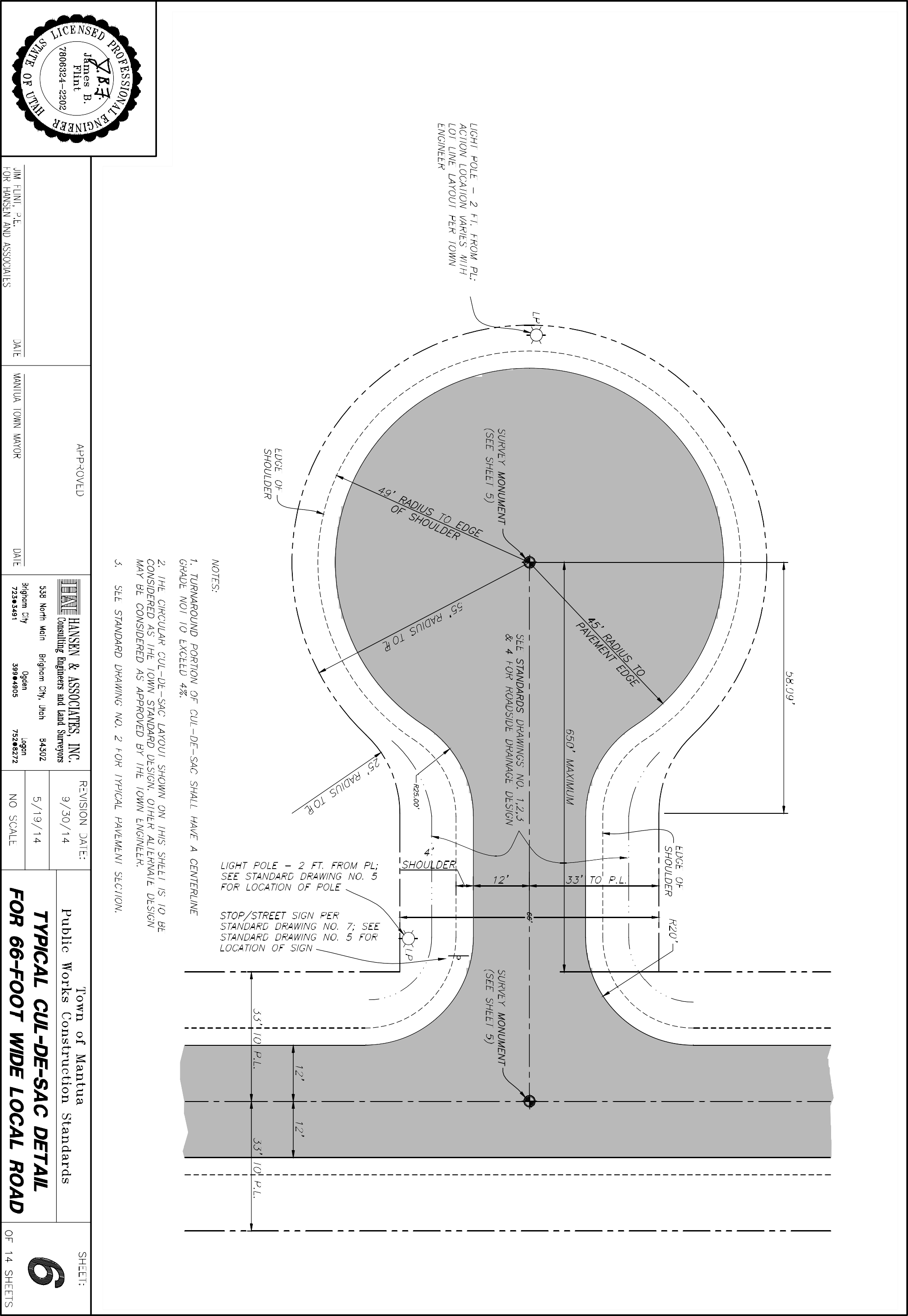 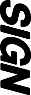 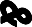 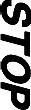 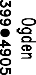 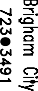 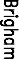 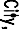 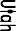 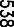 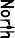 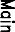 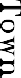 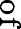 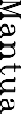 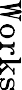 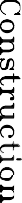 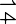 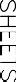 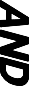 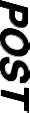 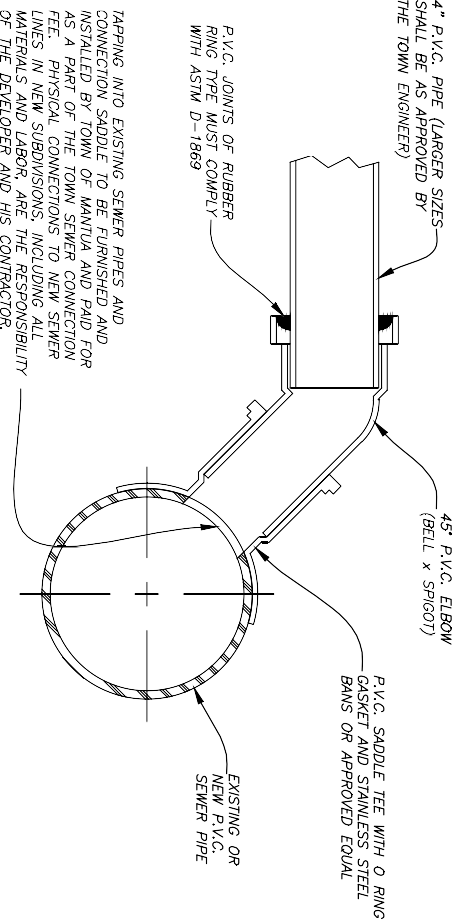 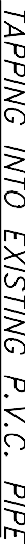 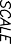 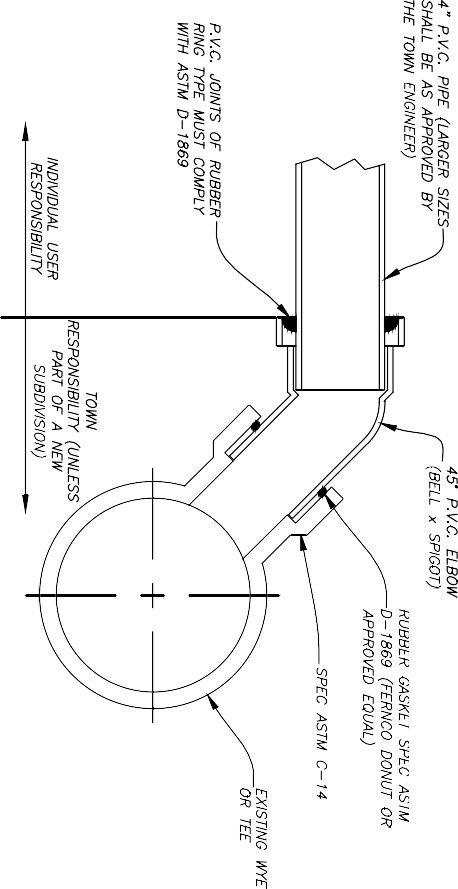 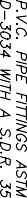 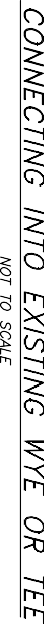 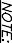 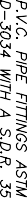 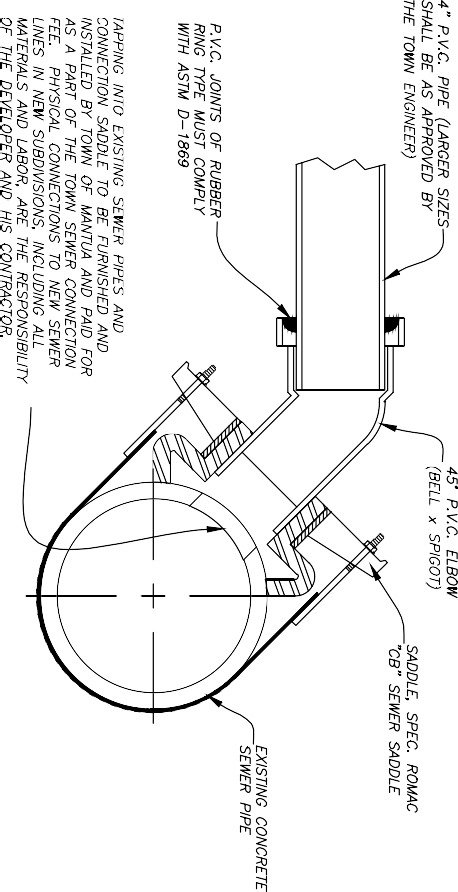 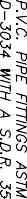 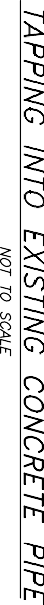 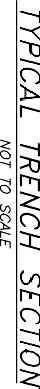 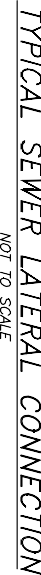 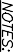 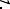 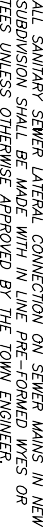 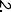 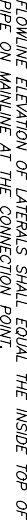 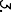 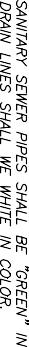 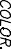 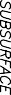 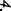 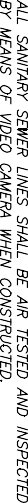 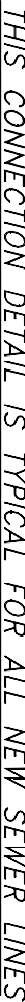 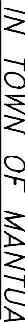 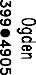 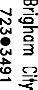 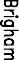 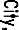 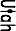 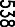 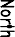 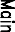 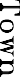 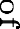 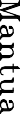 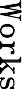 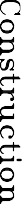 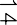 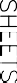 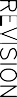 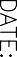 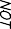 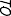 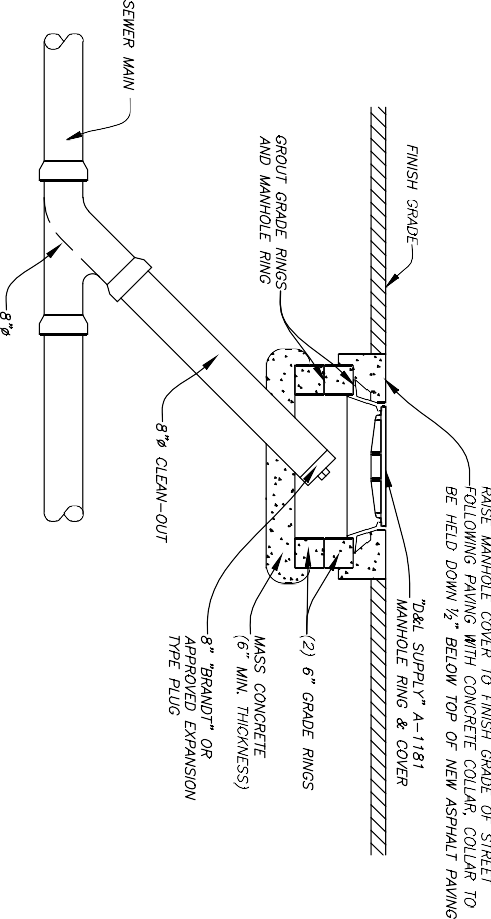 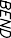 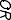 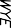 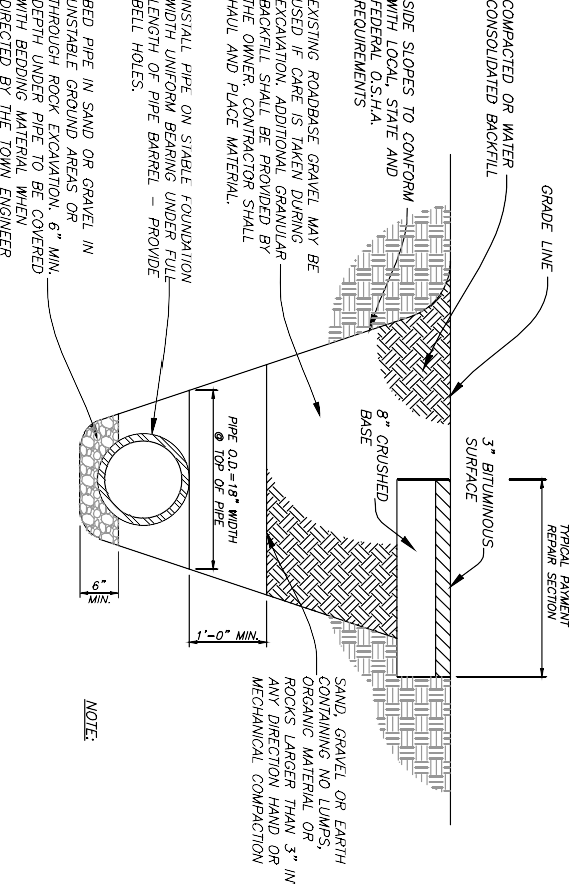 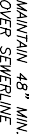 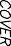 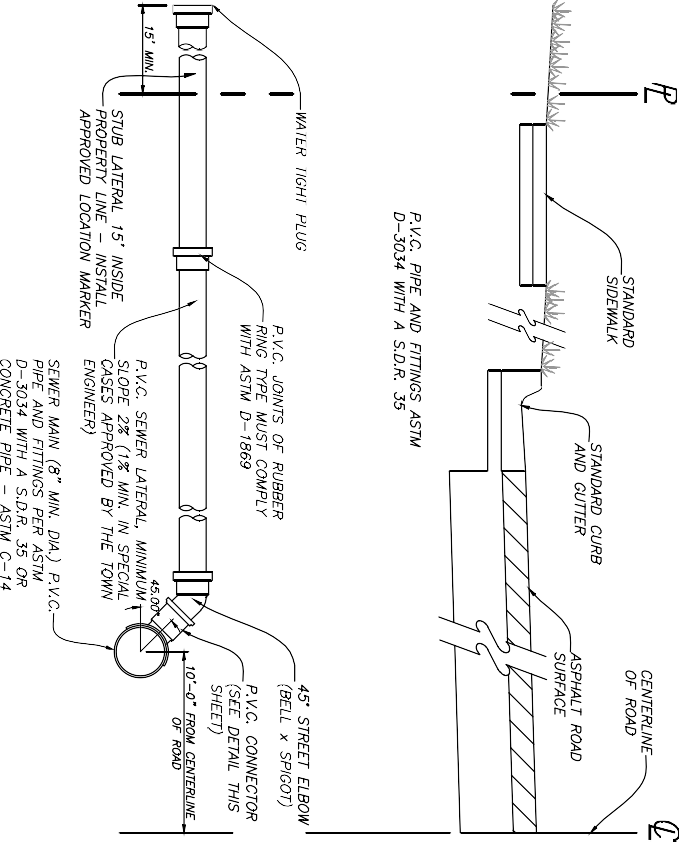 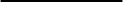 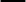 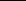 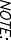 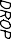 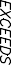 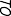 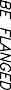 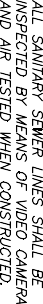 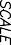 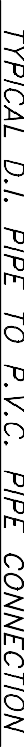 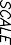 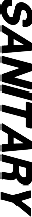 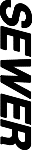 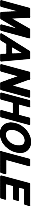 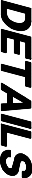 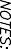 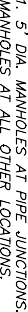 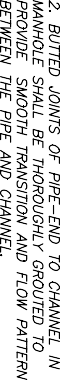 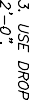 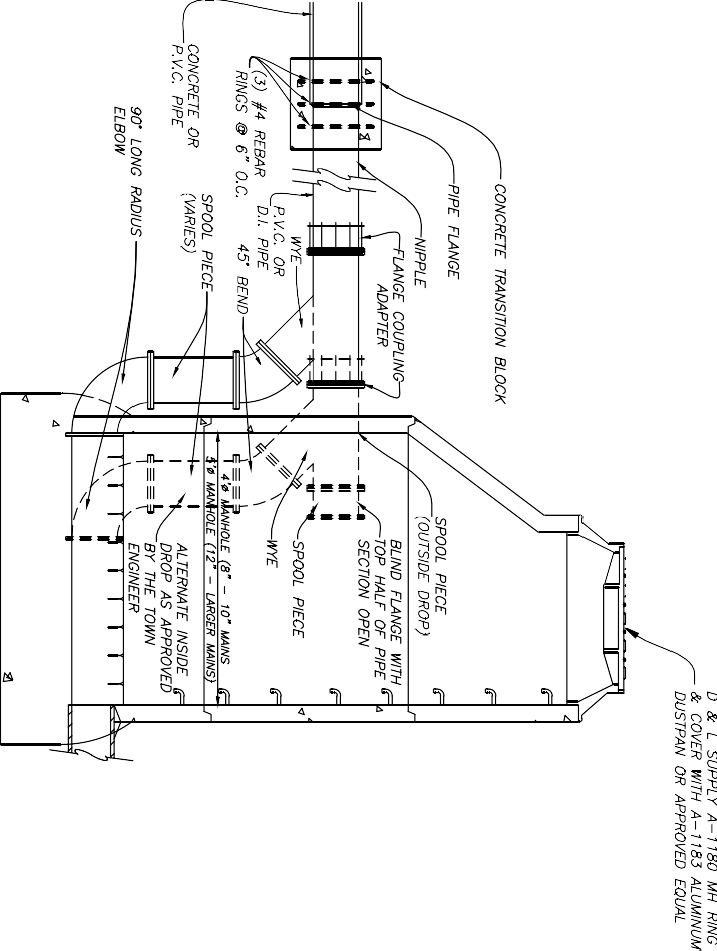 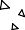 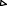 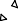 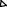 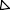 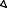 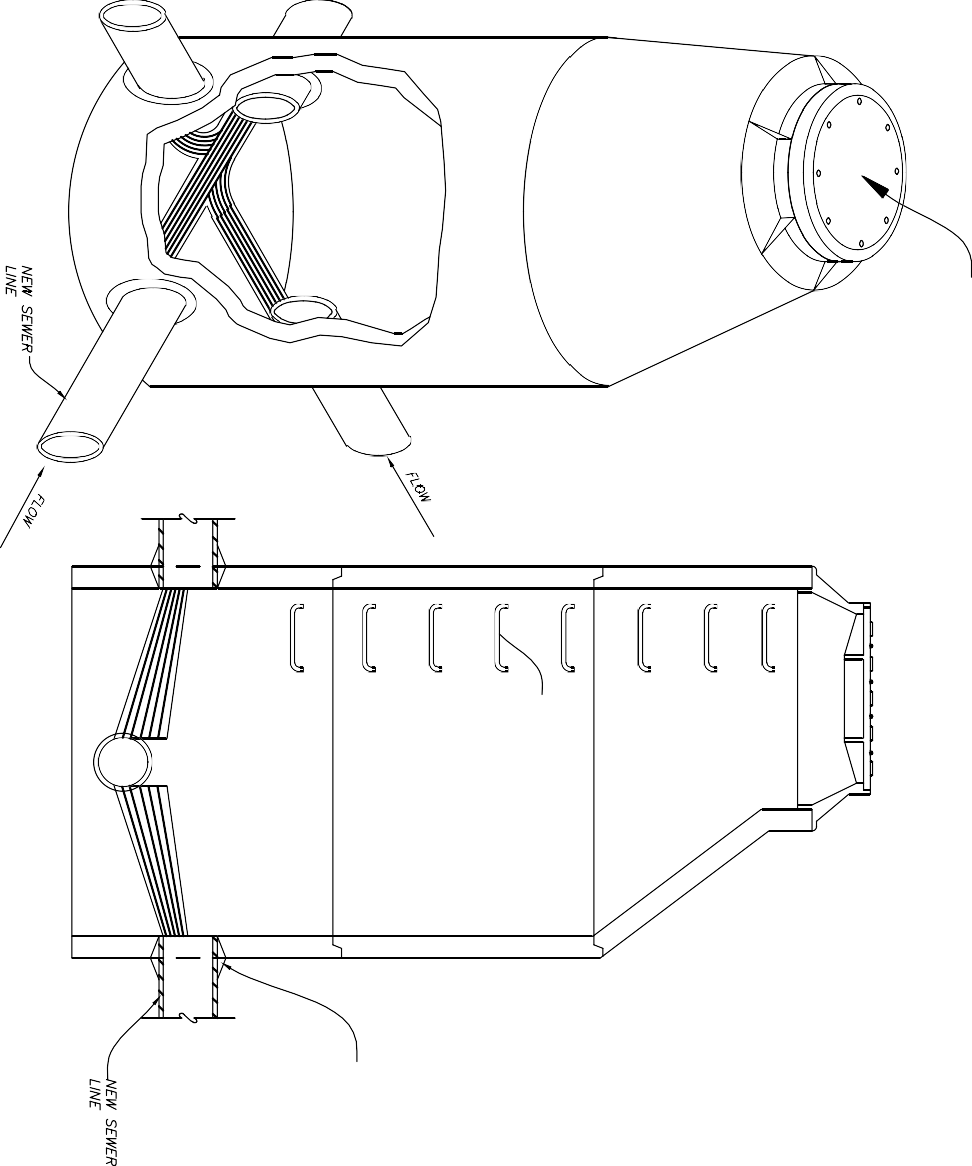 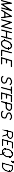 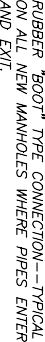 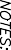 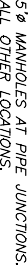 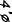 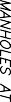 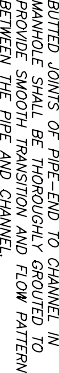 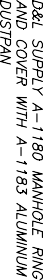 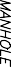 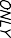 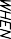 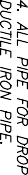 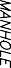 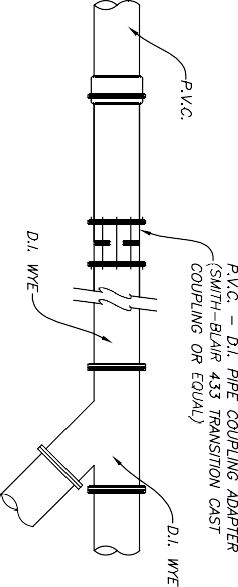 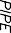 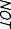 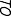 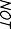 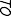 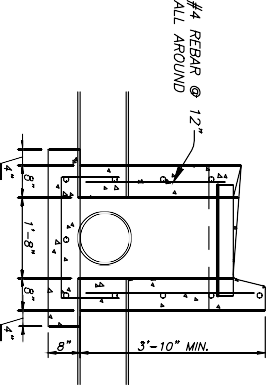 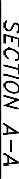 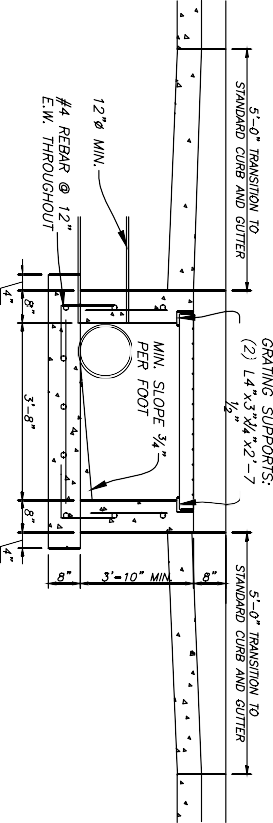 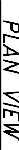 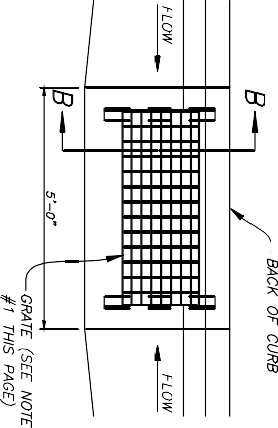 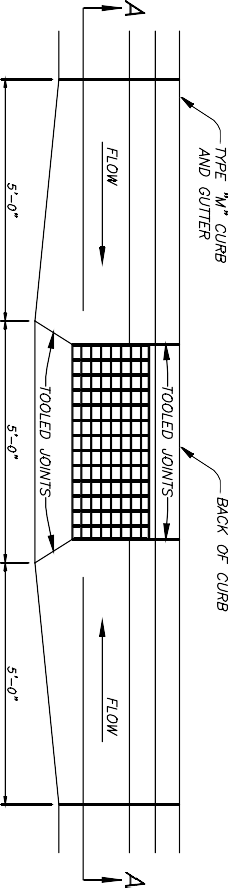 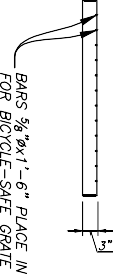 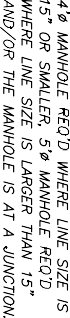 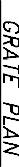 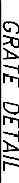 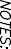 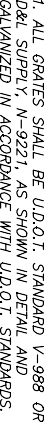 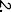 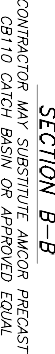 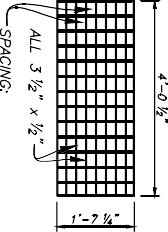 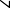 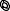 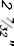 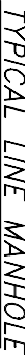 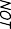 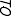 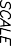 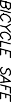 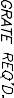 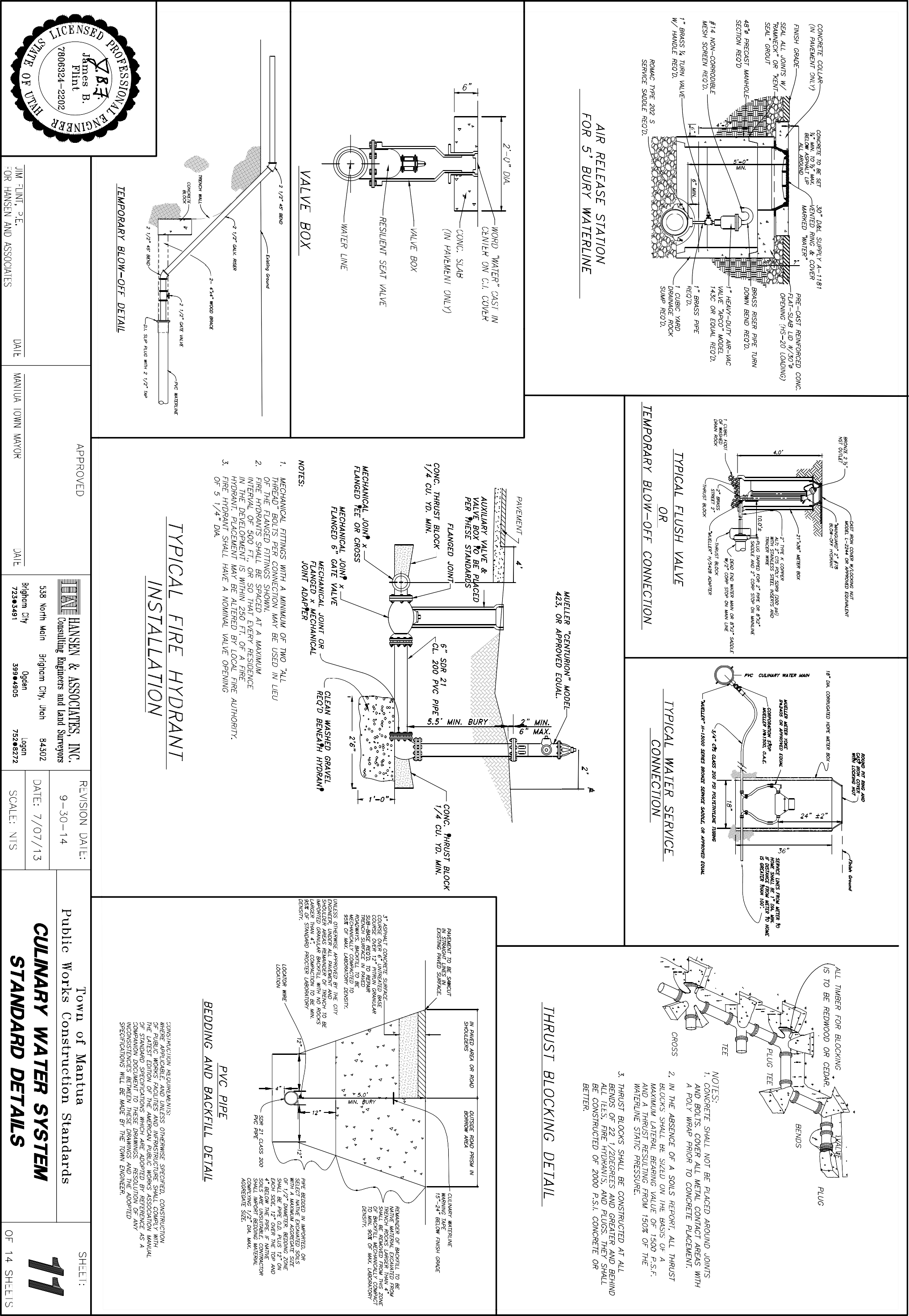 Q_Li_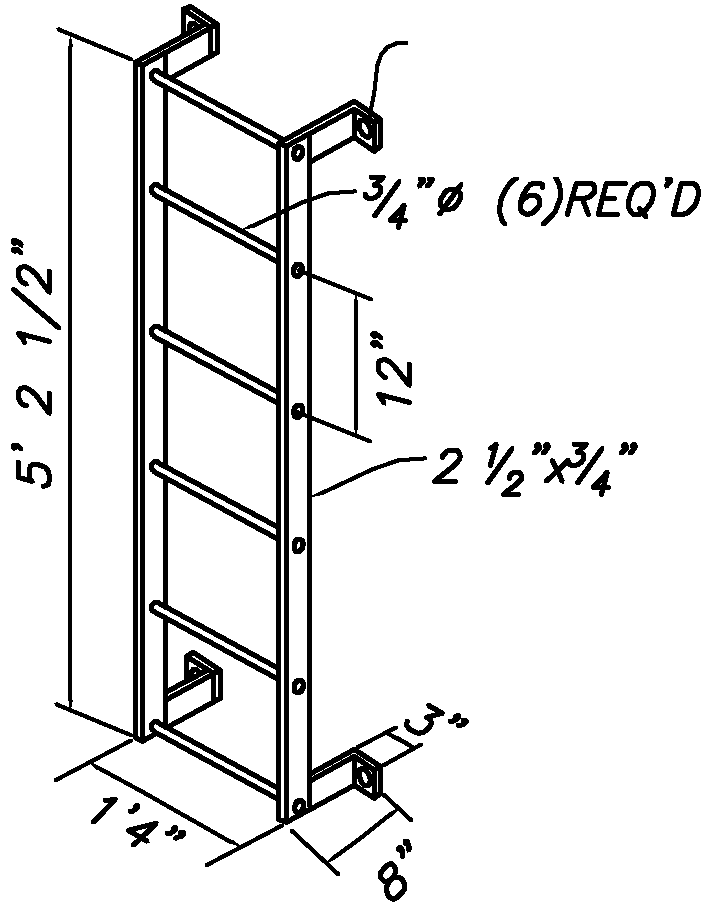 0O_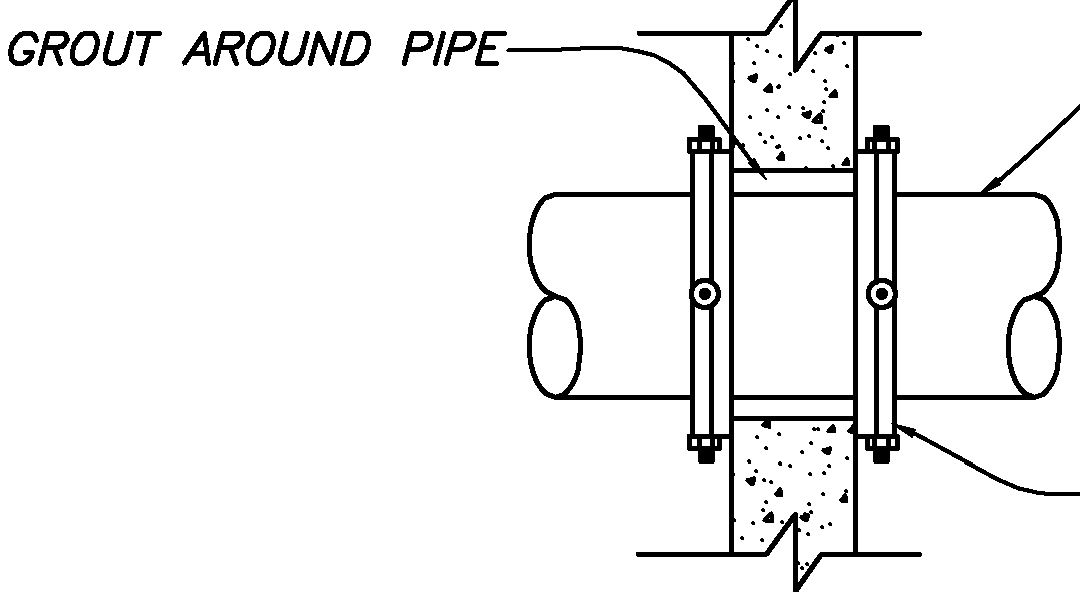 0f-(_')s02<(I";NN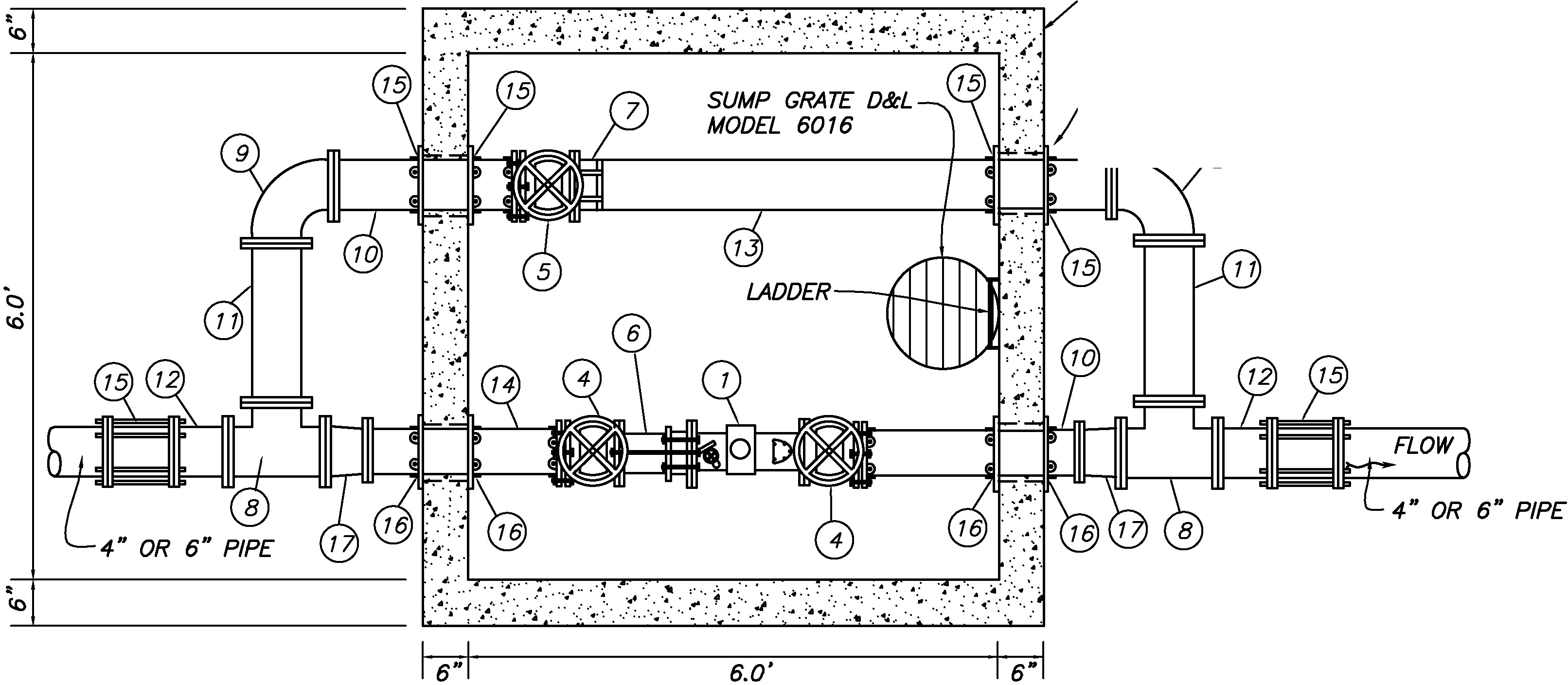 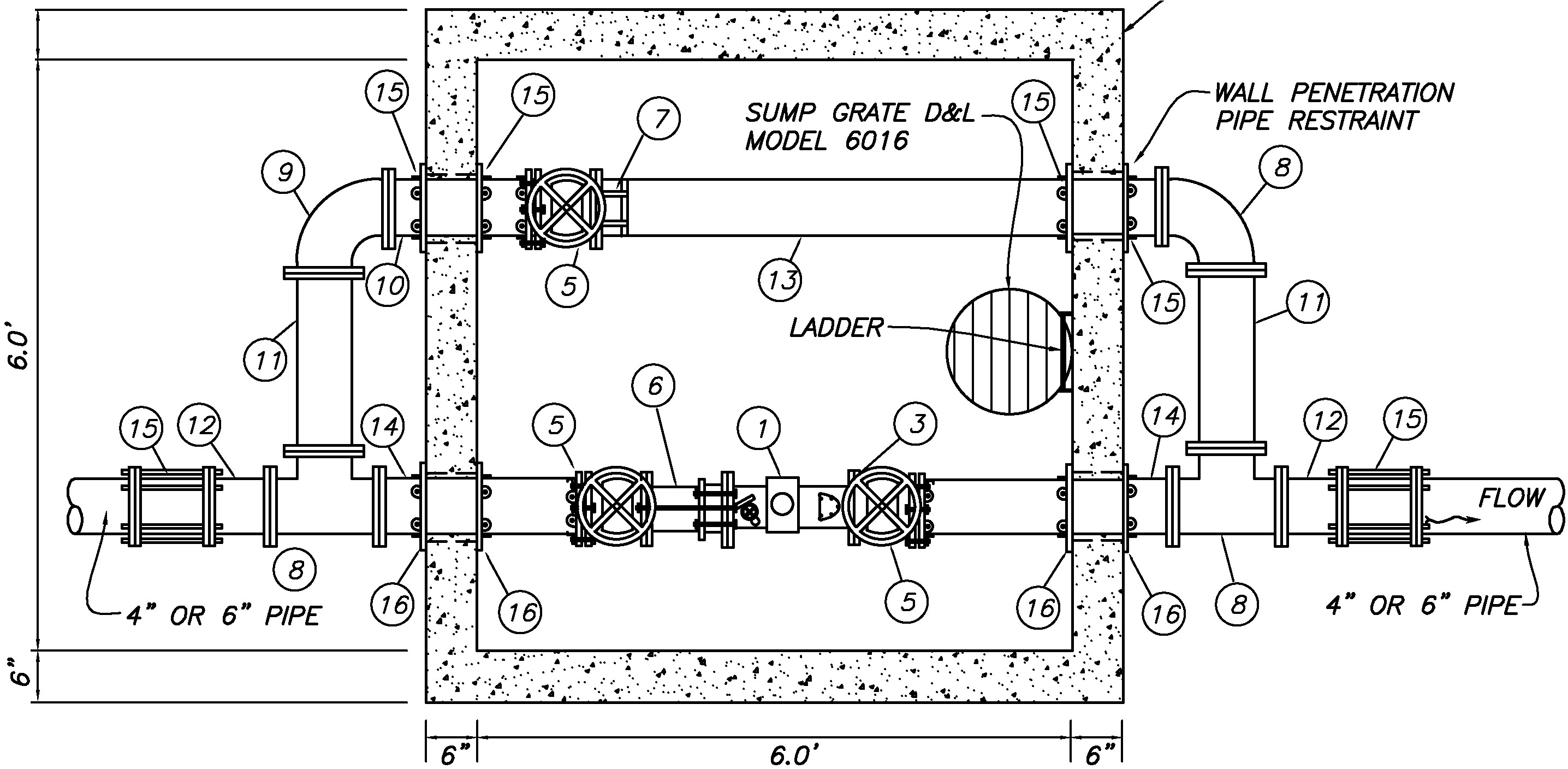 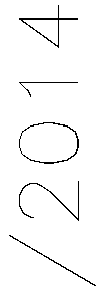 I";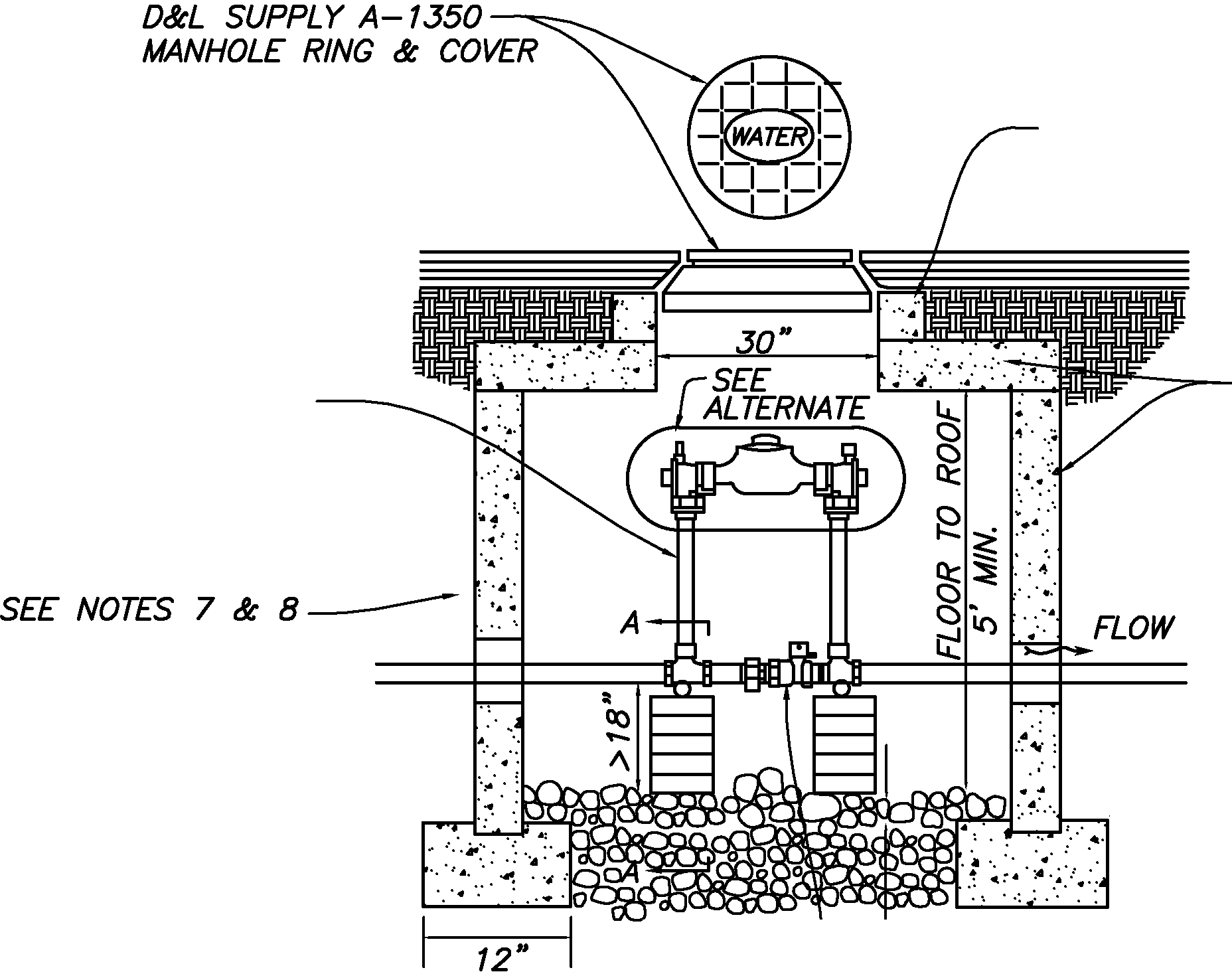 I00N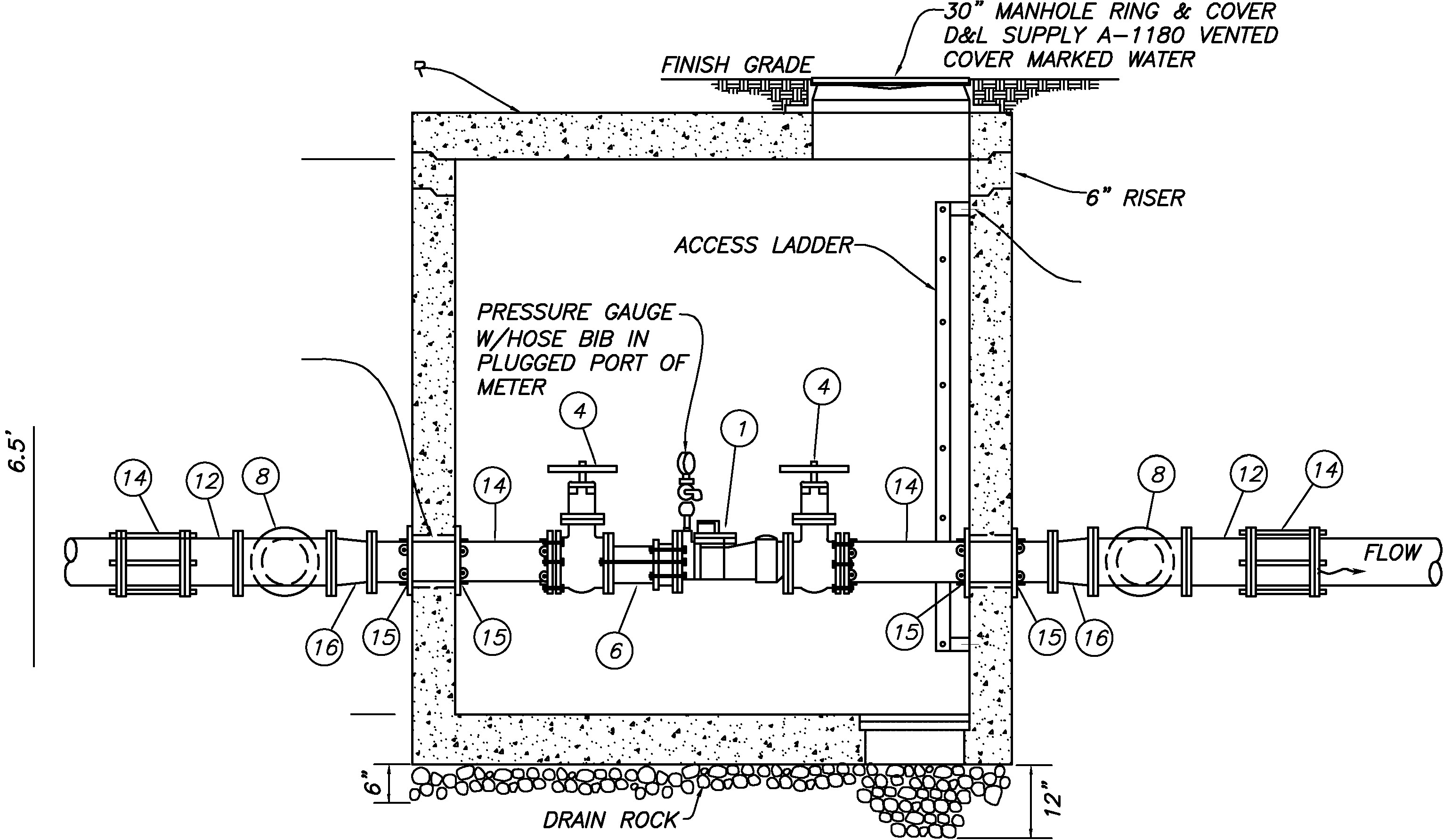 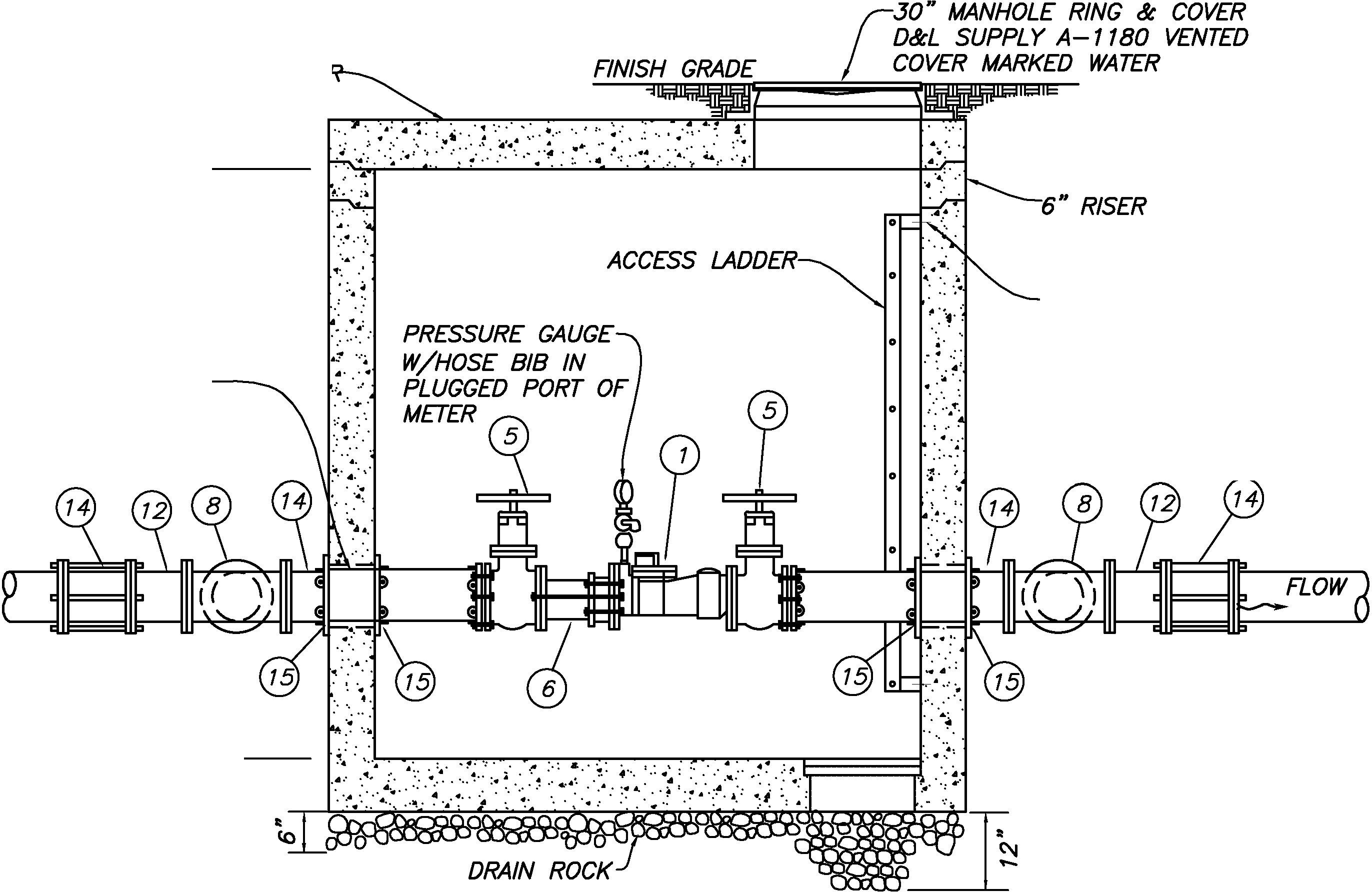 (/)0u:'<(0z<(f­(/)zs0f-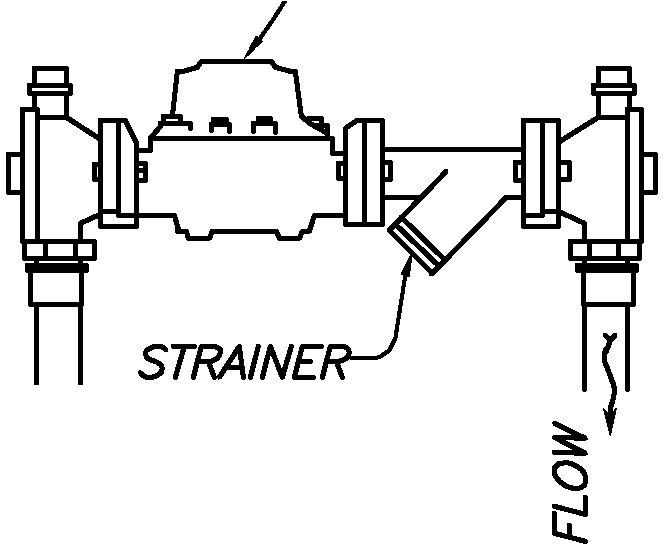 <(=if­<(2/(J)u\.._0uC0+--'(/)Cs0f-0::J+--'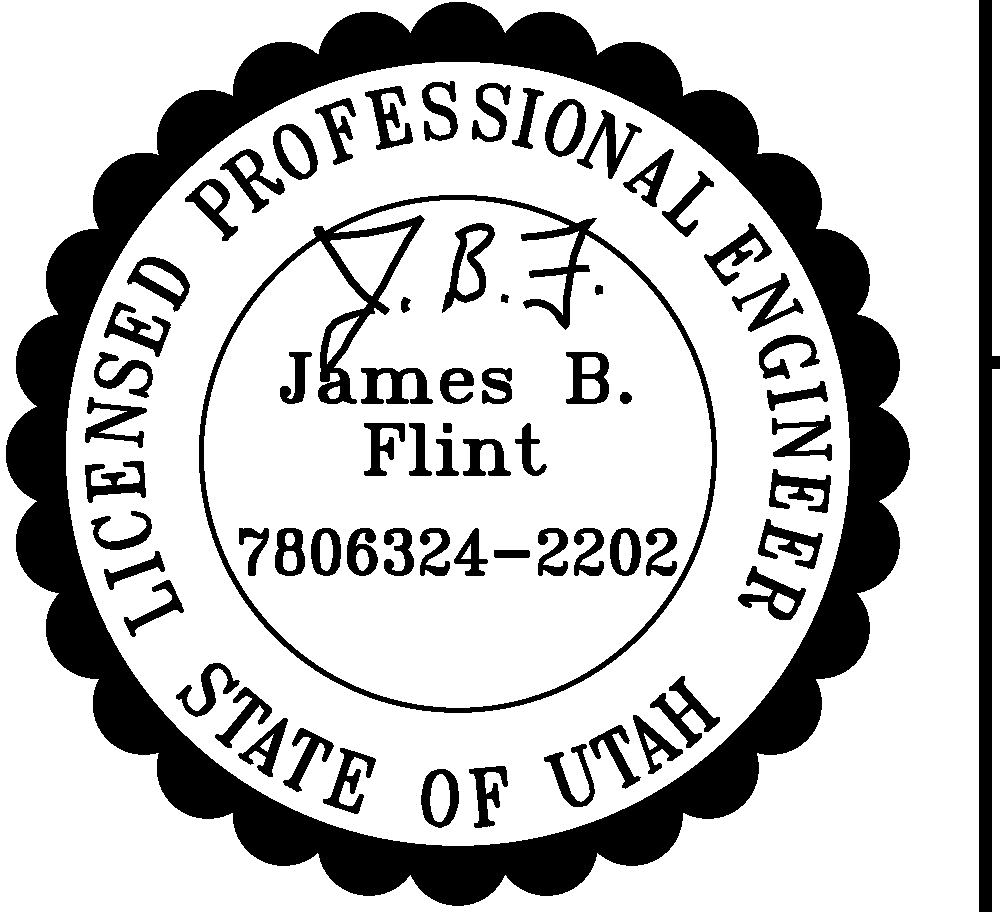 C02/(J)uuC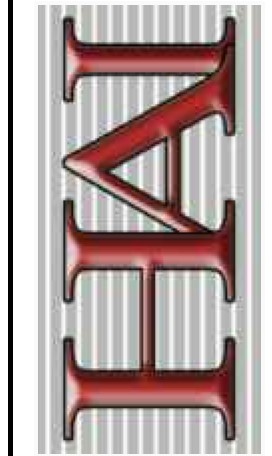 +--'(/)u zLi_0O_0f-(_')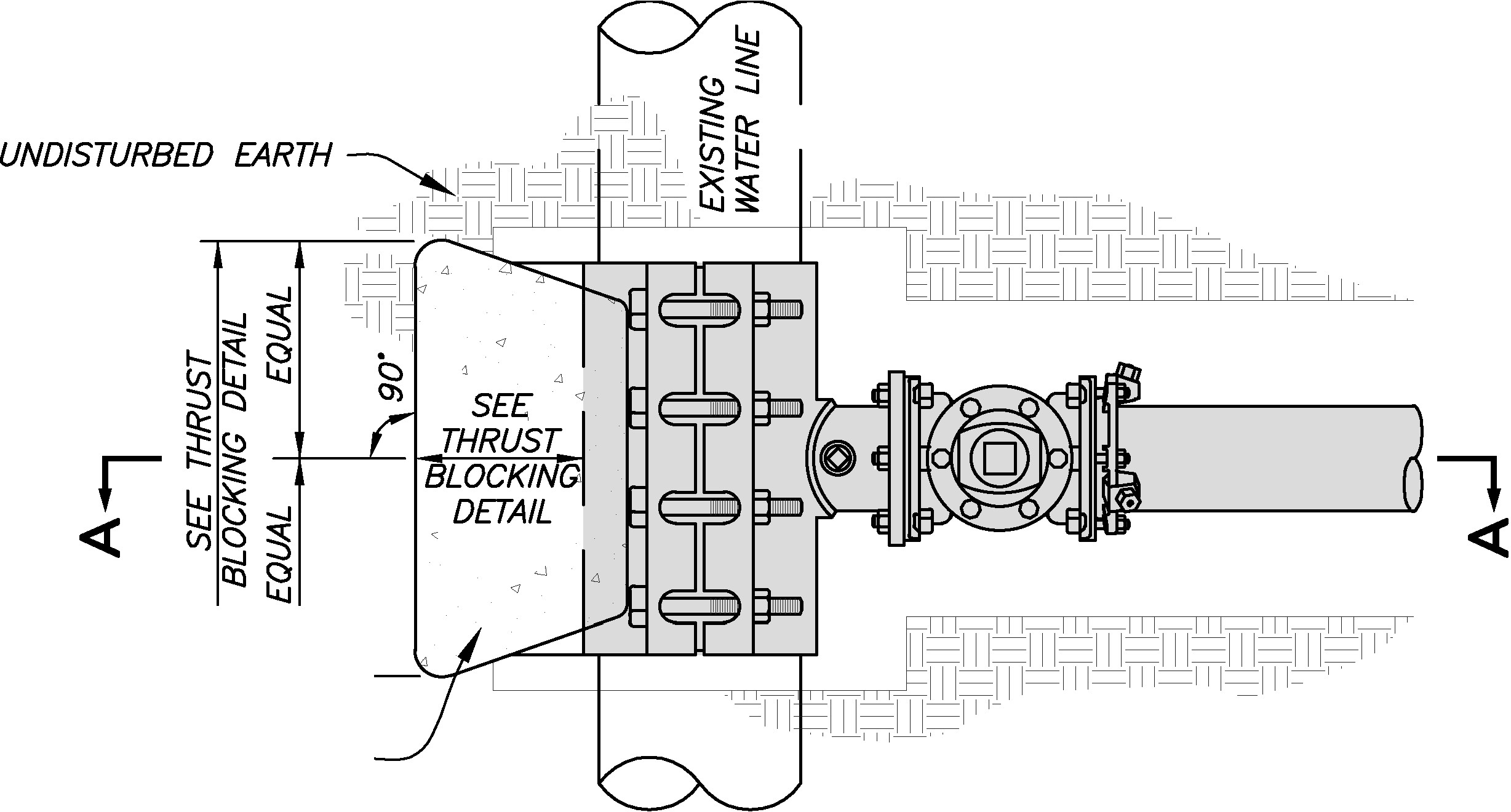 s02<(U)I";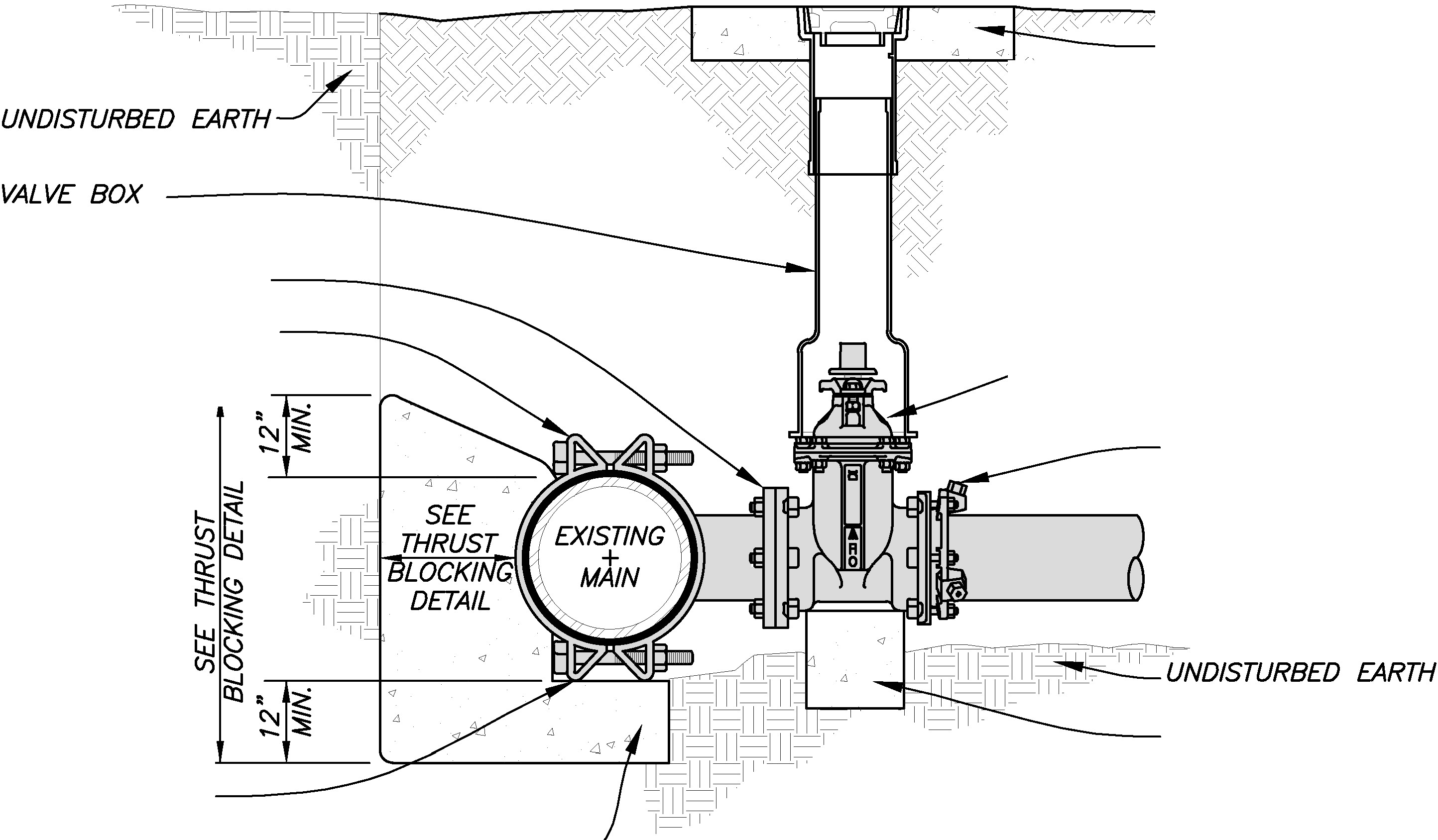 I00N(/)0u:'<(0z<(f­(/)zs0f-<(=if­<(2/(J)u\.._0uC0+--'(/)Cs0f-0::J+--'C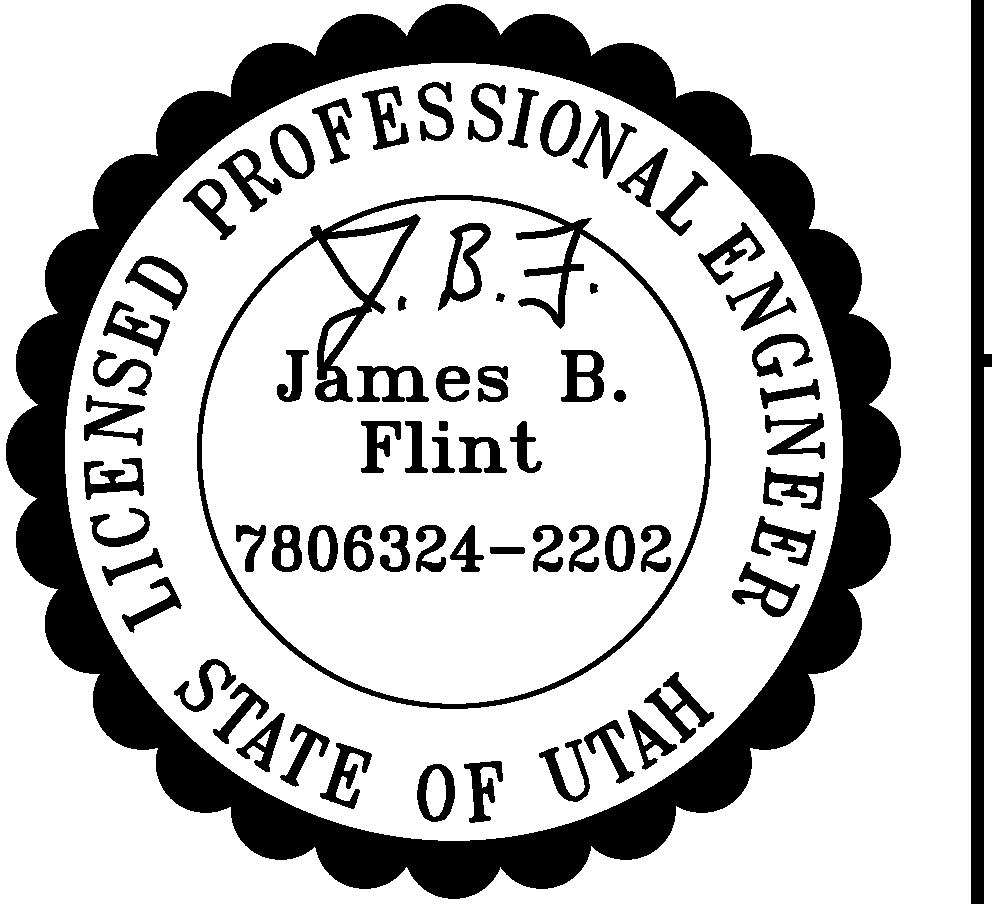 02/(J)u0u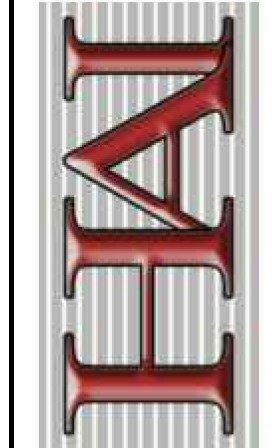 C0+--'(/)u zLi_0O_0f-(_')s02<(8"  TO   12"  FROM  FACE  OF CURB30" WIDE CURB AND  GUTTER==oMAILBOX  PER USPSINEWSPAPER  BOX4 "x4" WOOD OR OTHER STYLE/		POST PER  USPS WIDTH VARIESSIDEWALK3 '   6"  M!N.	I •	3'-6 "  MIN.	·1CENTER  TO  CENTER  OF  POSTNEWSPAPER  BOXFINISH GROUNDGENERAL NOTES:USE ANY COMMERCIALLY AVAILABLE MAILBOX MEETING U.S. POSTAL  SERVICE (USPS} REQUIREMENTS AND DETAILS ON THIS DRAWING.HEIGHTS TO MAILBOXES ARE SUPERCEDED BY USPS REQUIREMENTS IF  THEY  DIFFER FROM THOSE SHOWN HEREON.DO NOT EXTEND NEWSPAPER BOXES BEYOND THE FRONT OF THE MAILBOX WHEN THE MAILBOX  DOOR IS CLOSED.FOR MAILBOX AND NEWSPAPER STOP TURNOUT WIDTHS 8 FEET OR GREATER, REFER TO MAIL STOP TURNOUT DETAILED HEREON.IN THIS STANDARD DRAWING, DIFFERENT RESTRICTIONS ARE IMPOSED ON THE PERMITTED LOCATION OF DECORATIVE MAILBOX SUPPORTS OR HOLDERS, CONSTRUCTED OF MASONRY OR OTHER RIGID MASSES,  WHICH CAN SIGNIFICANTLY INCREASE THE HAZARD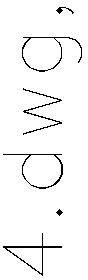 I";I00NTYPICAL FOR SINGLE OR GROUP   MAILBOXESDECORATIVE MASONRY OR OTHER DECORATIVE  TYPE  MAILBOX  SUPPORTS  ARE PERMITTED IN PARK STRIPS WHERE ROADWAY CURB AND GUTTER EXISTS, SO LONG AS THEY COMPLY  WITH  THE SETBACKS ABOVE AND  CONFORM  TO USPS REQUIREMENTS.MAILBOX   IN   PARK  STRIPNOT TO SCALEesc::i:5oFRONT VIEWTYPICAL   GROUP  MAILBOX   AND   NEWSPAPER  BOXNOT TO SCALEMASONRY OR OTHER DECORATIVE TYPESTRUCTURE COMPLYING WITH USPS	---------	-POTENTIAL TO THE TRAVELING PUBLIC AND ROAD MAINTENANCE EQUIPMENT WHEN A LOW-YIELDING ROADSIDE OBSTRUCTION IS IMPACTED.(/)0u:'<(0zMAILBOX  PER USPS==oi;iole.t3<(f­(/)zs0f-<(=if­<(2/(J)u\.._0uNEWSPAPER BOX 4"x4"   WOOD  POST REQ'MIN. 4. 0' ALL WEATHER SHOULDER ASPHALT  PAVEMENT 	2% SLOPE-----------i ---,---.,...  E:lASPHALT  PAVEMENTMIN. 8. 0' ALL WEATHER SHOULDER TURNOUT FOR DECORATIVE STYLE MAILBOX SUPPORTS 	/ole.i.J..J(.'.)G	'-1-EDGE OF TRAVELED WAYMASONRY OR OTIICR	\ DECORATIVE TYPE MAILBOX REFERENCED IN NOTE NO.4  AND  5 ABOVE.C0+--'(/)Cs0f-0::J+--'C0TYPICAL FOR  SINGLE OR GROUP  MAILBOXESMAILBOX ON RURAL OR LOCAL ROAD WITH ALL  WEATHER   SHOULDERNOT TO SCALEROADSIDE   DRAINAGE   SWALE---­MIN 12" DIA. DRAINAGE CULVERT WHERE REQ 'D TO FILL IN SWALE TO PROVIDE MAILBOX TURNOUToCl:l""I;a C'\J '-1- MAIL  STOP   TURNOUT LAYOUTNOT TO SCALE2/(J)u\.._0DECORATIVE   MAILBOX   ON  RURAL   OR  LOCAL   ROAD   WITH  ALL   WEATHER  SHOULDERNOT TO SCALEu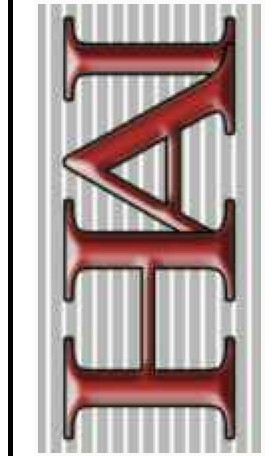 C0+--'APPROVEDHANSEN & ASSOCIATES,  INC.REVISION  DATE:9-30-14Town   of   MantuaPublic  Works   Construction  StandardsSHEET:(/)Consulting Engineers and Land Surveyors538  North  Moin  Street,  Brighom,  Utoh  84302  >----    -------<	••A	V   A&1e1u    n A nen   80' V 	14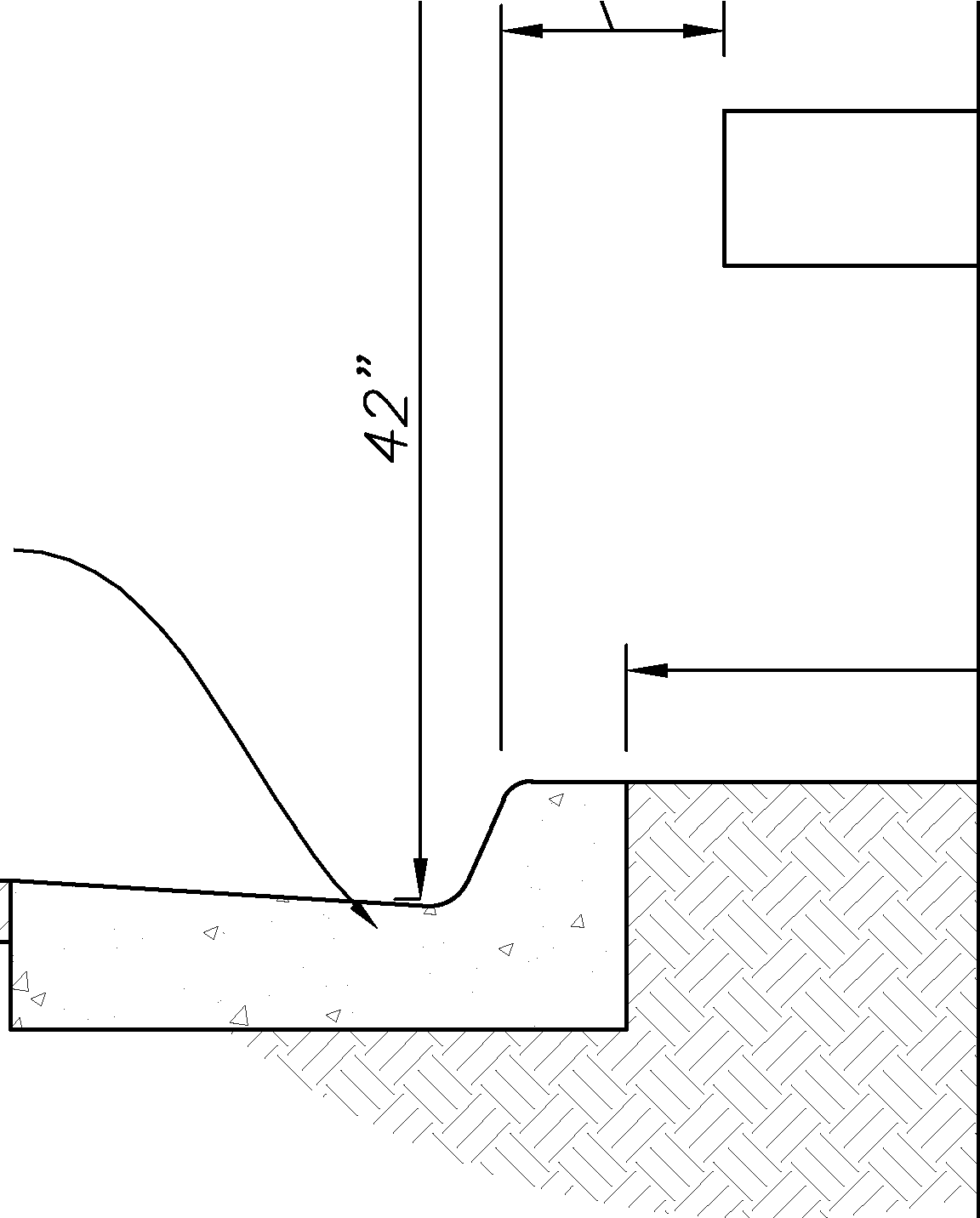 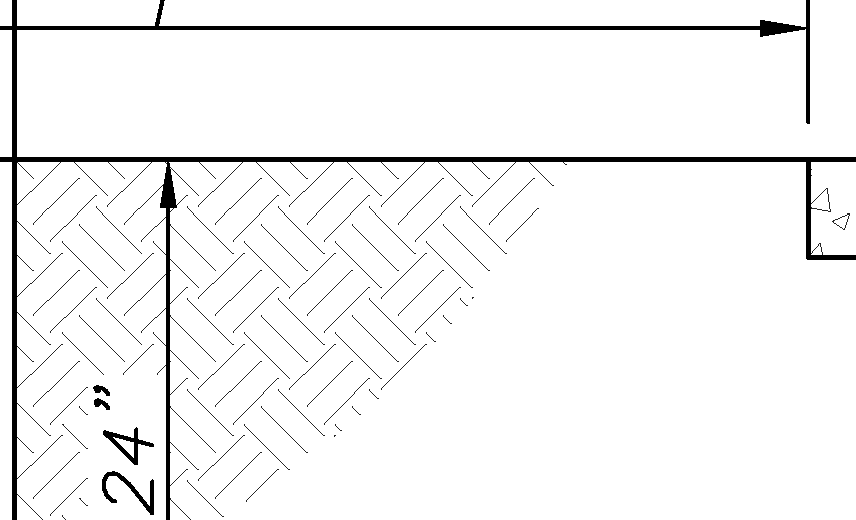 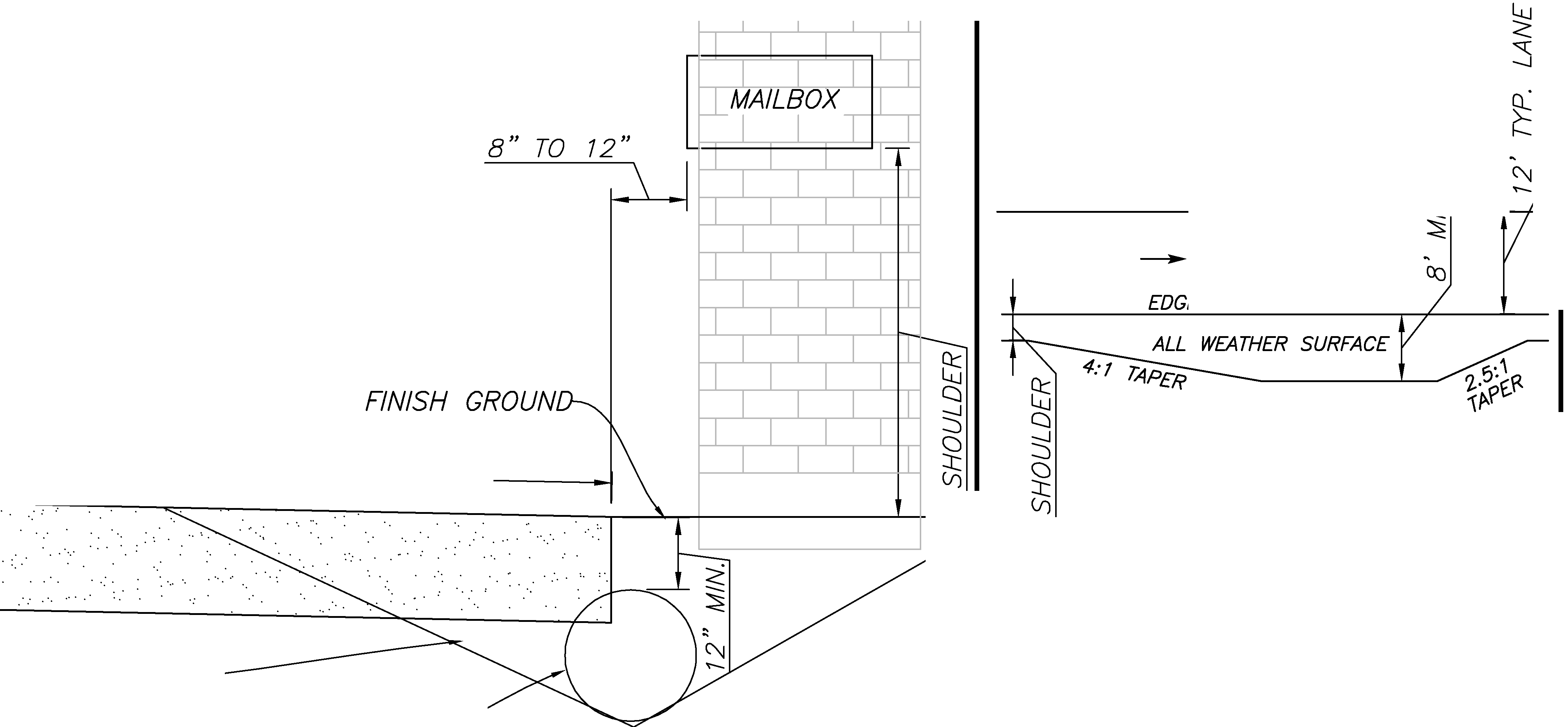 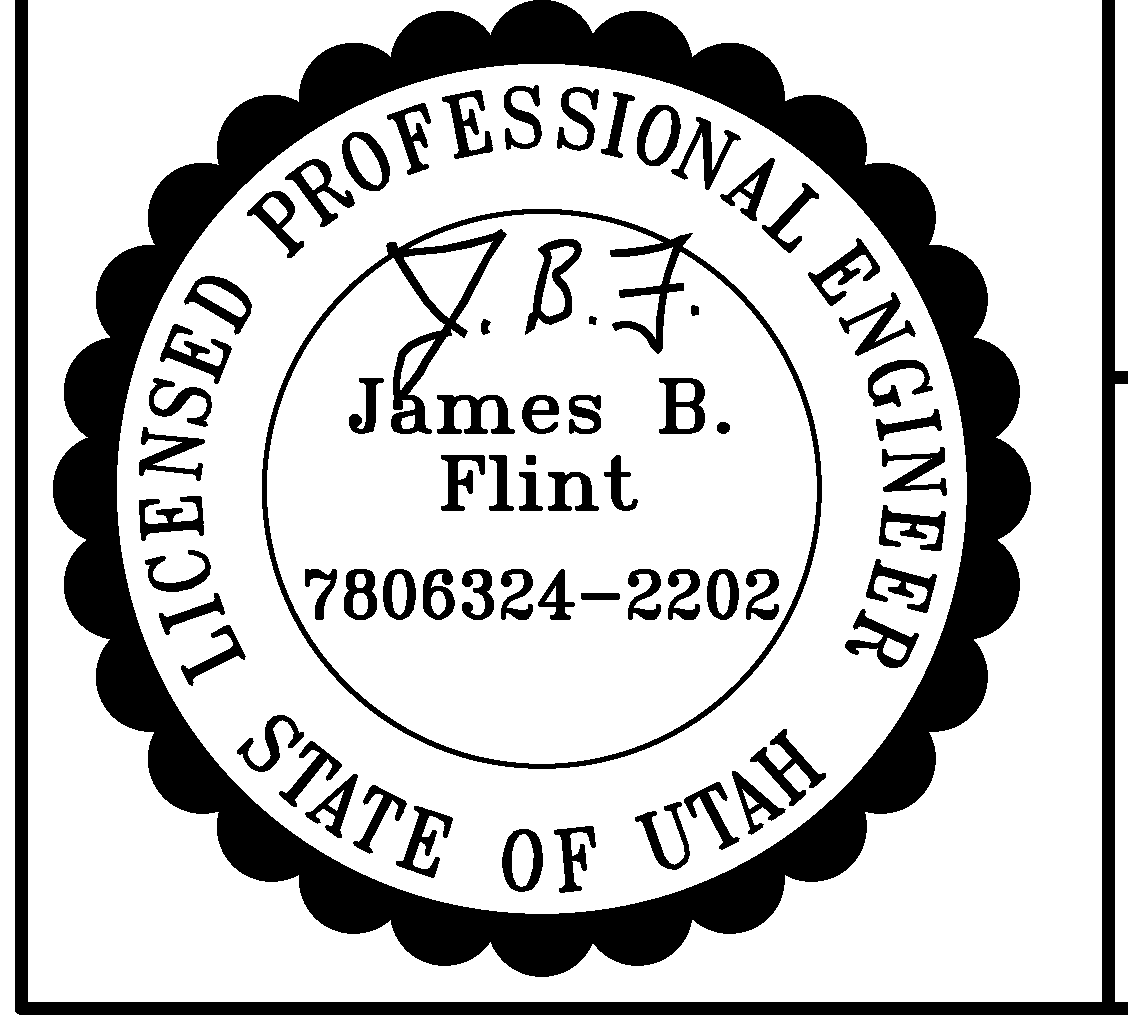 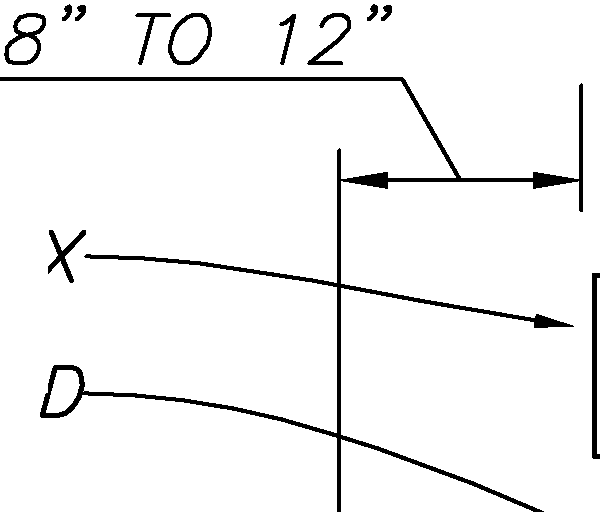 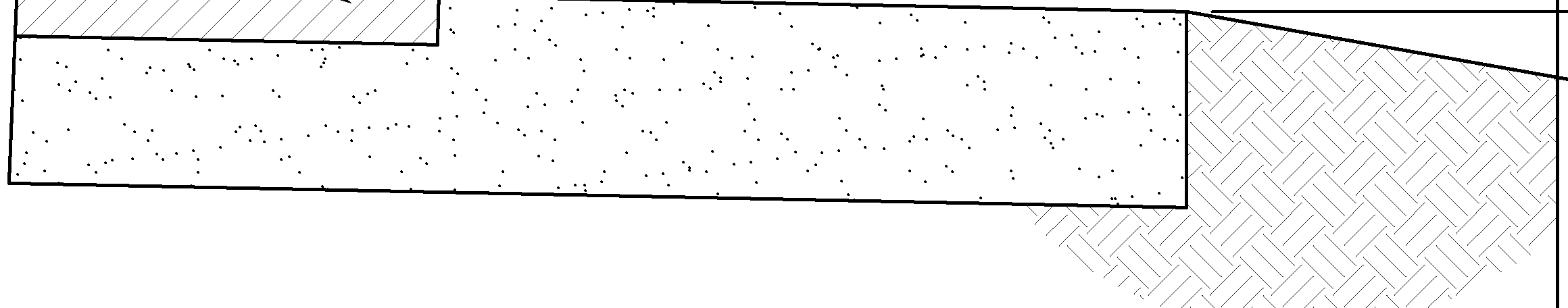 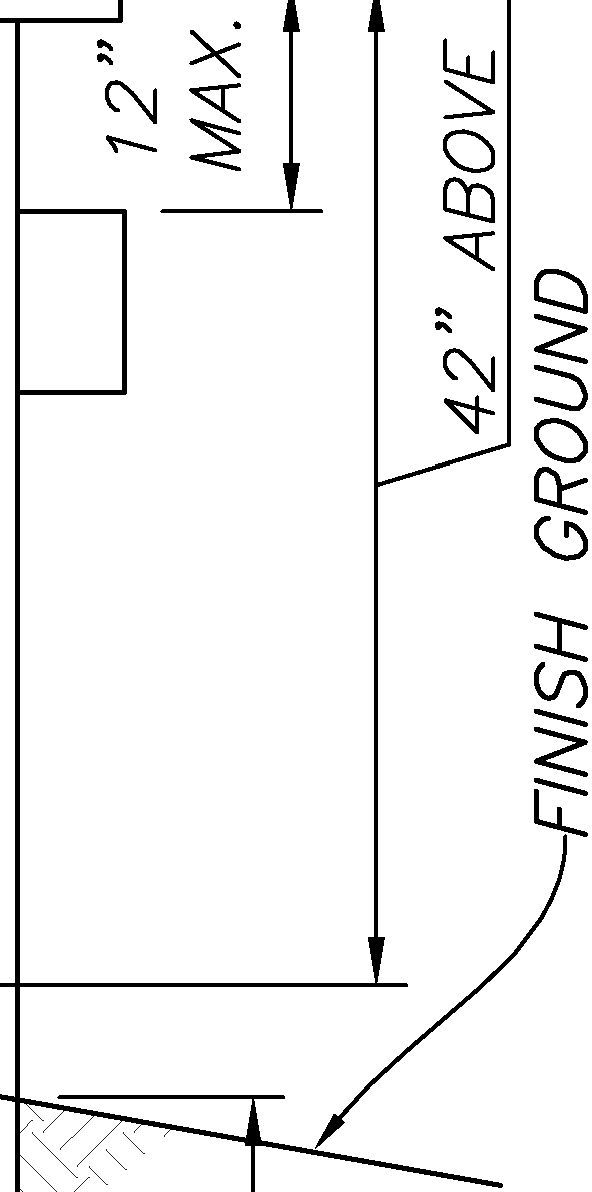 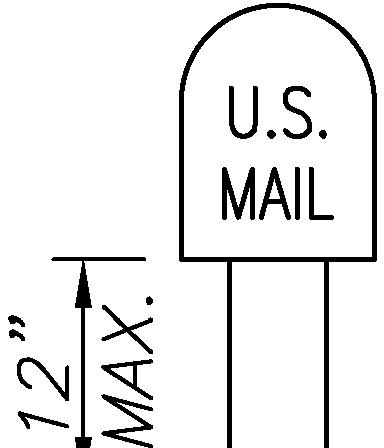 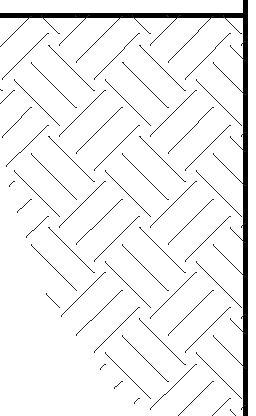 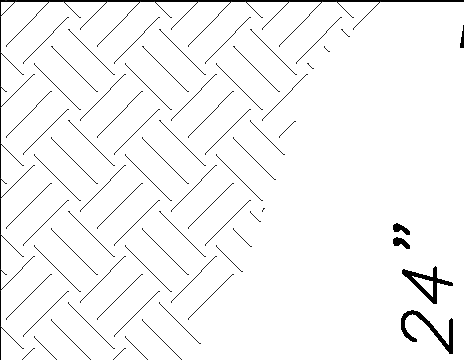 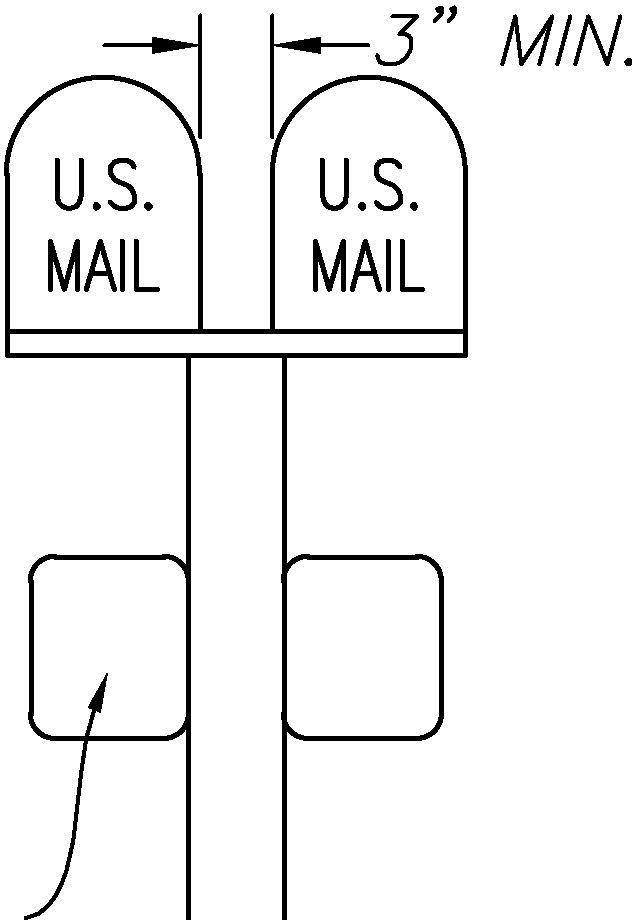 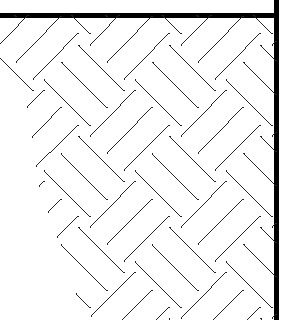 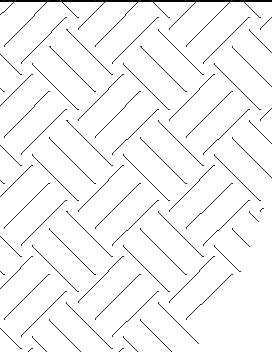 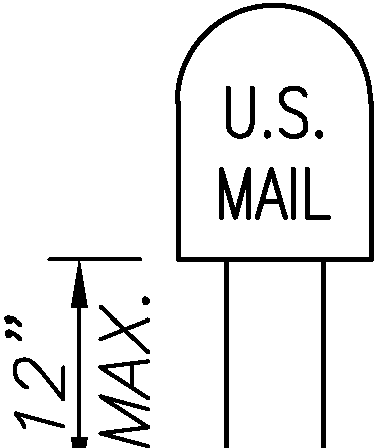 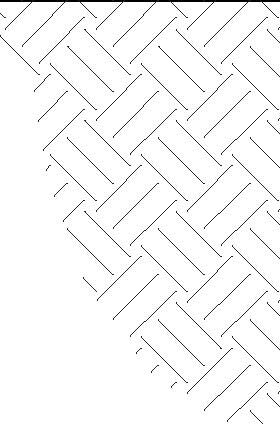 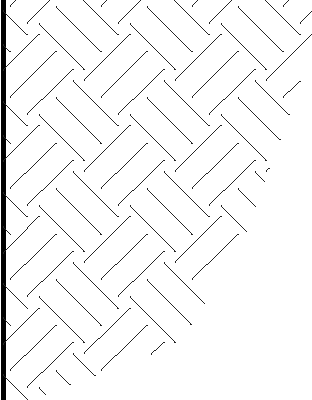 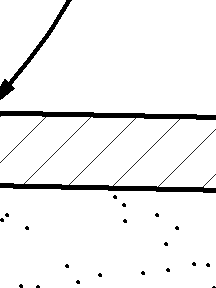 u	JIM FLINT, P.E.	DATE/	FOR HANSEN AND ASSOCIATESzMANTUA TOWN  MAYORDATEVisit   us   at   www.haies.net	DATE·   5/ 19/ 2014	lffl11l	:A     IYl	1w,;;; n.;,r11r,;;;n	:ABrigham City	Ogden	Logan	.	A &lft(4.15)  123-3491      rso1J  399-4905	(4.15)  752-8272	I  111'1Ul1    a.,,SCALE:  AS    NOTED   FOR  COLLECTOR  AND  LOCAL   COMMUNITY  ROADSOF  14  SHEETS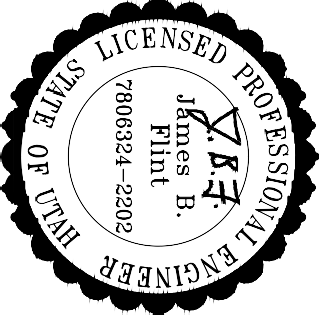 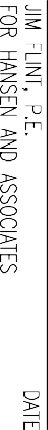 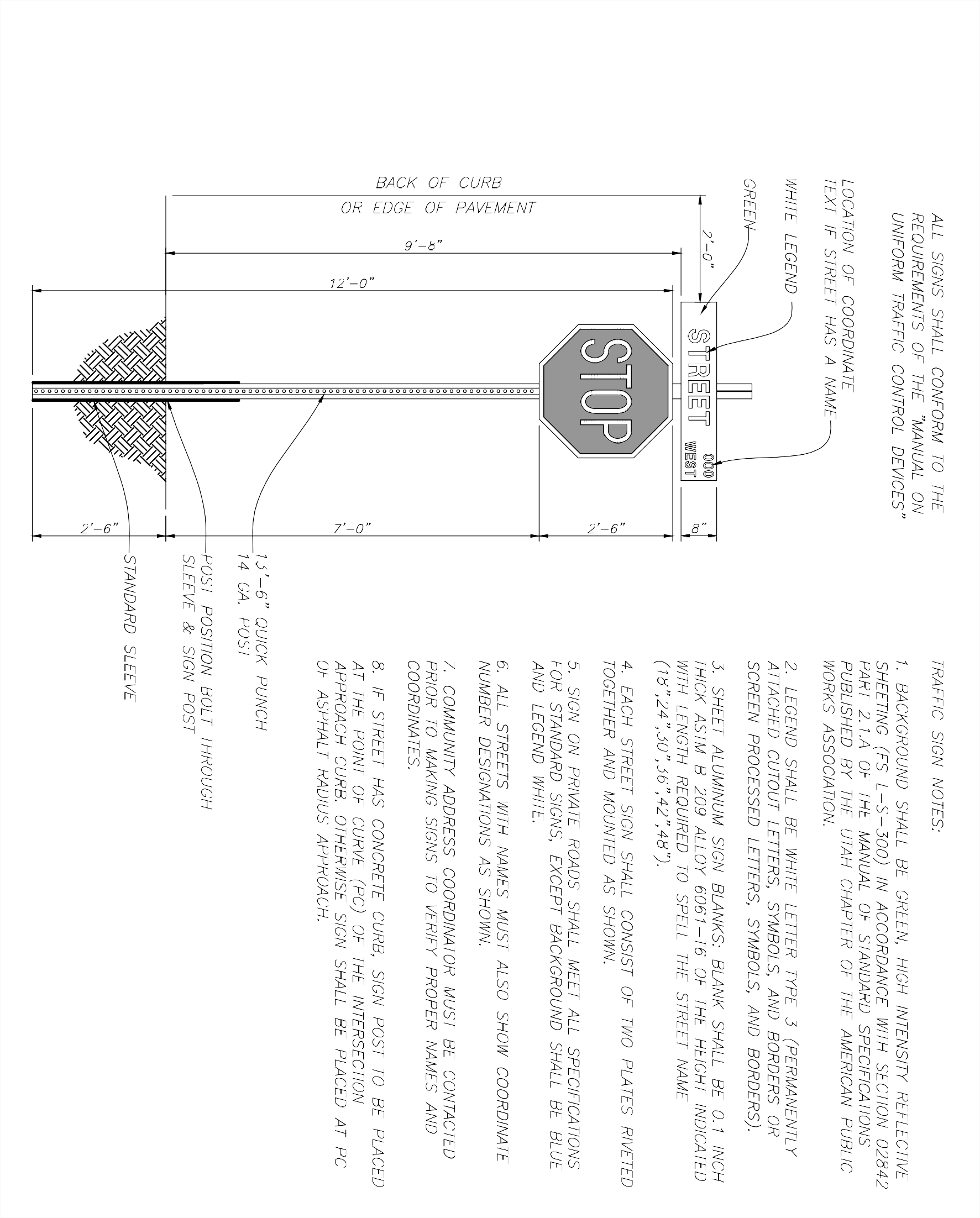 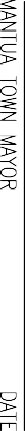 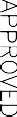 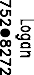 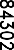 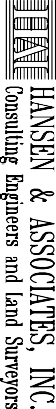 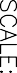 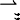 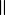 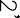 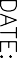 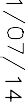 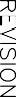 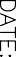 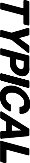 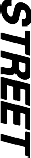 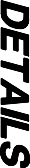 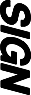 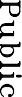 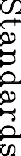 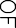 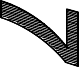 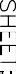 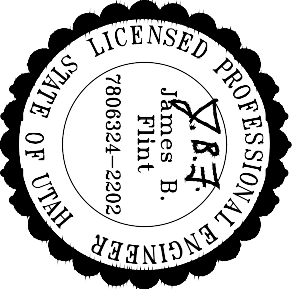 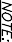 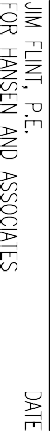 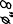 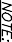 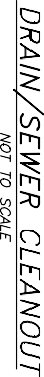 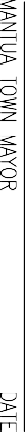 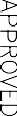 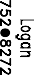 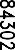 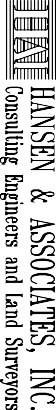 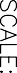 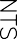 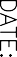 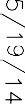 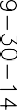 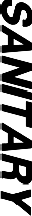 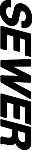 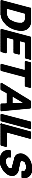 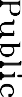 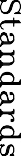 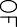 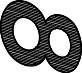 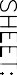 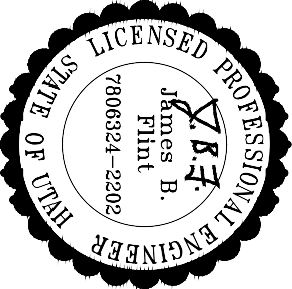 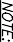 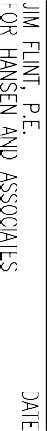 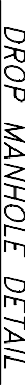 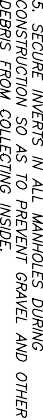 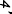 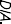 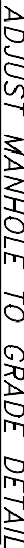 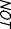 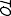 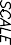 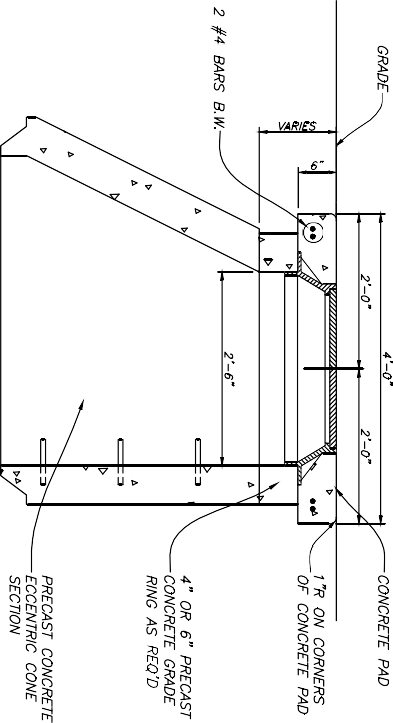 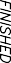 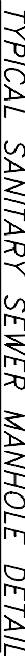 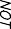 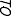 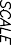 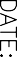 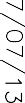 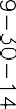 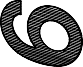 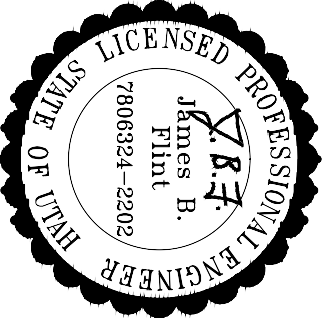 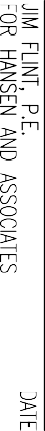 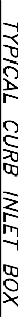 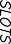 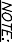 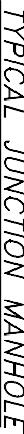 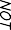 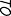 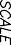 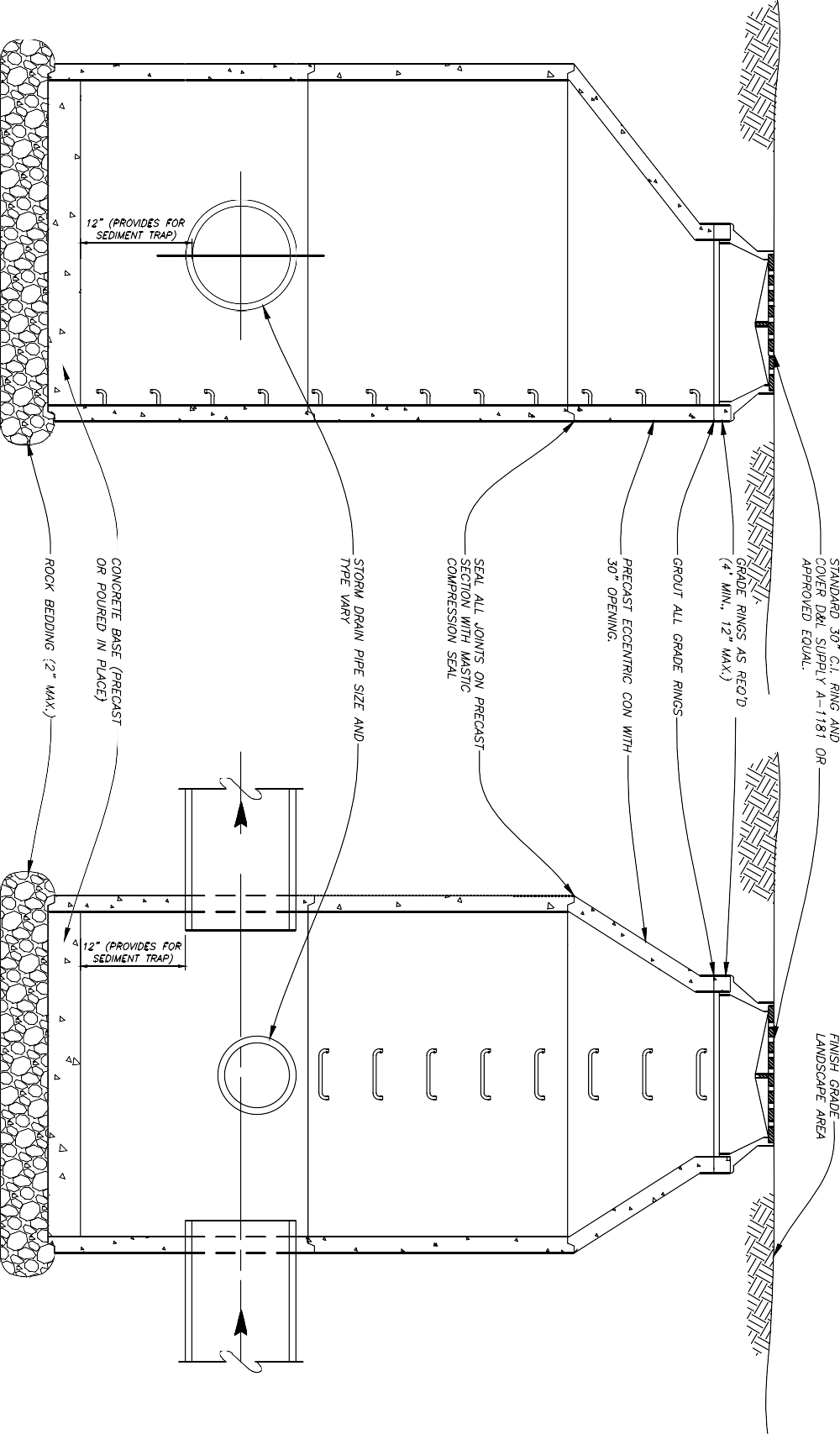 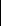 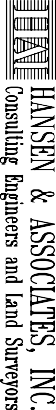 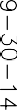 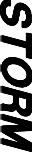 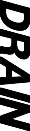 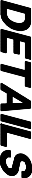 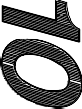 